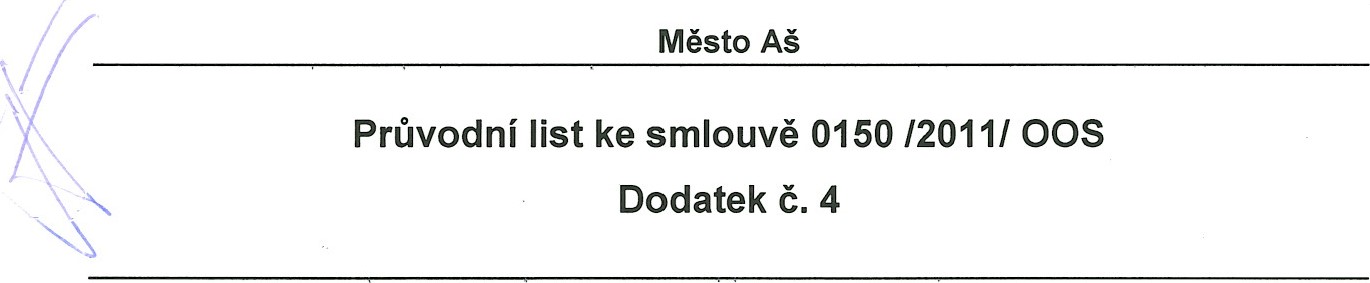 Identifikace smlouvy (předmět smlouvy):Popis smlouvy (dodatku):	Dodatek č. 4 ke smlouvě o poskytnutí licence k software - GDPRPředmět smlouvy:Smluvní partner :ZONER software, a.s. Nové sady č.p. 583/18 Staré Brno Brno 2 60200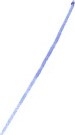 Počet stran :Vyiadřovatelé :	Jméno	funkce	termín převzetí a předání (komu)	podpis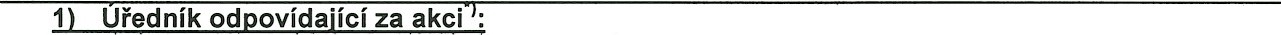 Vaněčková Rašková Blanka	28.05.2018Vyjádření .	doporučujiVyjádření příslušného ved.odboru včetně prohlášení. že smlouva odpovídá usnesení RM nebo ZM, předmětem dalšího vviádření je např. soulad s výběrovým řízením. věcná správnost. apod.:Vyjádření :Vyiádření právníka MqrAzueie-Kubešové: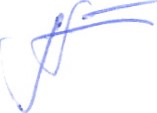 Vyjádření :	Smlouva podléhá režimu zveřejnění v CRS	ANO /Vyiádření vedoucí Finančního odboru (správce rozpočtu):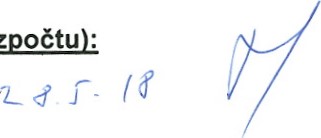 Vyjádření :Vyjádření vedoucího oddělení dotací:Vviádření vedoucí Odboru orqanizačního a správního:Vyjádření :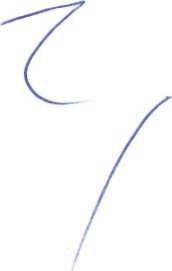 Vviádření vedoucího Odboru dopravy:Vyjádření .Vyjádření vedoucího Stavebního úřadu: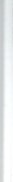 Vyjádření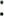 Vyjádření vedoucího Živnostenského úřadu:Vyjádření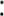 Vyiádření vedoucí Odboru životního prostředí:Vyjádření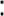 Vyiádření vedoucí Odboru správy maietku a investic:Vyjádření :Vviádření vedoucí Odboru školství. kultury a sportu:Vyjádření .Vyjádření vedoucího Odboru sociálních věcí:Vyjádření :Vviádření iednatele společnosti TEBYT AŠ. s.r.o. (správa bytů města):Vyjádření .Na vědomí : taiemník Měú* - jestliže úředník odpovída í za akci nebude vyžadovat vyjádření příslušného vedoucího odboru kolonku proškrtne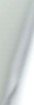 ** - jestliže připomínky, podněty atp. přesáhnou kolonku ”Vyjádření”, připojte přílohu — zvláštní list a uveďte tuto skutečnost do kolonky "Vyjádření” *** - nehodící se škrtněteDodatek č. 4ke smlouvě o poskytnutí licence k software (dále jen „Smlouva”) číslo smlouvy poskytovatele: 2011-ZONER-MěÚ Aš číslo smlouvy uživatele: 962/00S/11Smluvní stranydále jen „Uživatel”2.	ZONER software, a. s.společnost zapsaná v obchodním rejstříku vedeném Krajským soudem v Brně, oddíl B, vložka 5824.dále jen „Poskytovatel”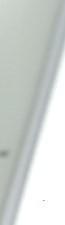 (společně dále jen „Smluvní strany”)Základní ustanoveníZ důvodů změn ve zněních některých ujednání, které se týkají služeb poskytovaných Poskytovatelem anebo souvislosti s plněním obsahu Smlouvy anebo Všeobecných obchodních podmínek, které společně tvoří přílohy původní Smlouvy anebo jejích pozdějších dodatků, se Smluvní strany dohodly na tomto dodatku (dále jen „Dodatek”) ke Smlouvě.Kromě jiných změn nová znění příloh upravují také ustanovení týkající se článku 28 Nařízení Evropského parlamentu a Rady (EU) 2016/679 ze dne 27. dubna 2016 0 ochraně fyzických osob v souvislosti se zpracováním osobních údajů a o volném pohybu těchto údajů a o zrušení směrnice 95/46/ES (obecné nařízení o ochraně osobních údajů) platné od 25. května 2018.Dodatek stanovuje:úpravu znění Smlouvy.podmínky pro případné budoucí dodatky v souvislosti se změnami ve znění příloh.Není-li stanoveno Dodatkem stanoveno jinak, zůstávají veškerá ustanovení Smlouvy v platnosti, stejně jako fakt, že ustanovení ve Smlouvě jsou nadřazena znění příloh.Ill.Předmět dodatkuPřílohy Smlouvy takto:Příloha B (Podmínky pro zřízení a užívání uživatelského účtu ZONER software, divize Software) je nahrazena přílohou EPříloha C (Podmínky služby a úložiště Zonerama) je nahrazena přílohou FPříloha D (Všeobecné obchodní podmínky ZONER software, divize software) je nahrazena Přílohou Gstrana ISmluvní strany se dále dohodly, že veškeré budoucí změny ve znění relevantních příloh Smlouvy, které nemají s ohledem na jejich všeobecnou platnost — jakýkoliv přímý či nepřímý vliv na účinnost Smlouvy, budou formo dodatku ke Smlouvě doplněny až v souvislosti s jinými předmětnými změnami. Nadále však trvá informačnł povinnost Poskytovatele o těchto změnách informovat kontaktní osoby Uživatele. Bez ohledu na toto ustanovení je jakákoliv ze Smluvních stran je i nadále kdykoliv oprávněna vyzvat druhou Smluvní stranu k uzavření dodatku, který případné změny v příloze nebo přílohách Smlouvy doplní.Vl.Závěrečná ujednáníDodatek smlouvy Smlouva nabývá platnosti dnem jeho podpisu oběma Smluvními stranami, účinnosti nabývá nejdříve dnem registrace Smlouvy podle zákona č. 340/2015 Sb., o registru smluv, ve znění pozdějších předpisů.Poskytovatel bere na vědomí, že Uživatel je povinným subjektem podle zákona č. 106/1999 Sb., o svobodném přístupu k informacím, ve znění pozdějších předpisů. Smluvní strany prohlašují, že předem souhlasí, v souladu se zněním výše uvedeného zákona (č. 106/1999 Sb.) s možným zpřístupněním, či zveřejněním celého Dodatku v plném znění jejího textu vč. příloh; v případě zveřejnění úkonů a okolností s podpisem Dodatku souvisejících.Uživatel si vyhrazuje právo zveřejnit obsah Dodatku na webových stránkách Uživatele a v monitorovacím systému, včetně případných dodatků ke Smlouvě. Poskytovatel dále souhlasí se zveřejněním své identifikace a dalších údajů uvedených v Dodatku.Poskytovatel není oprávněn zveřejňovat svoU účast na plnění této Smlouvy bez předchozího písemného souhlasu Uživatele.Smluvní strany shodně prohlašují, že si znění Dodatku před jeho podepsáním přečetly, že dohoda byla uzavřena po vzájemném projednání podle jejich pravé a svobodné vůle, že jejímu obsahu porozuměly a svůj projev vůle učinily vážně, určitě, srozumitelně, dobrovolně a nikoliv v tísni nebo za nápadně nevýhodných podmínek a že se dohodly na celém jejím obsahu, což stvrzují svými podpisy.Dodatek, vč. příloh, je vyhotoven ve čtyřech stejnopisech, Uživatel obdrží tři výtisky, Poskytovatel jeden.	Město Aš	ZONER software, a. s.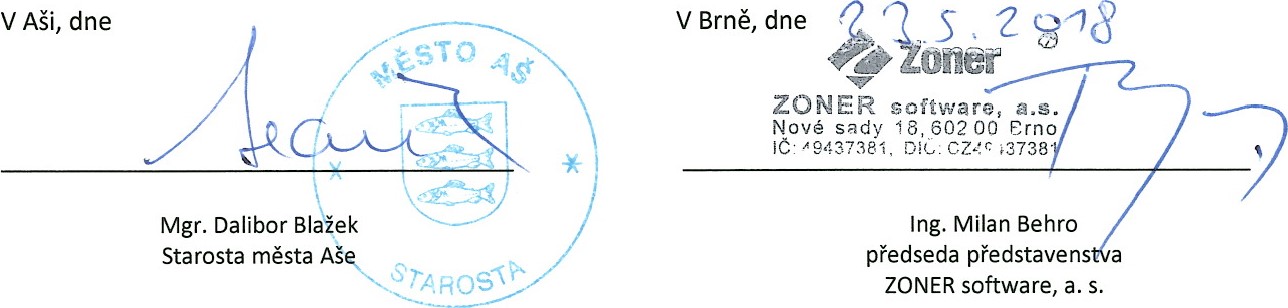 Odpovědní pracovłl$cl de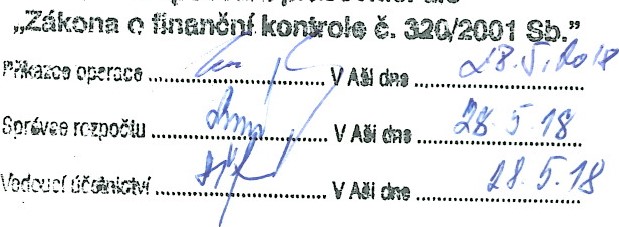 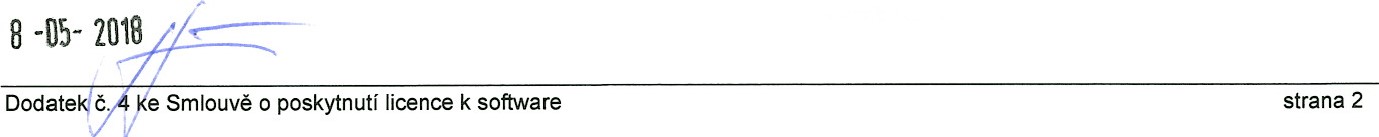 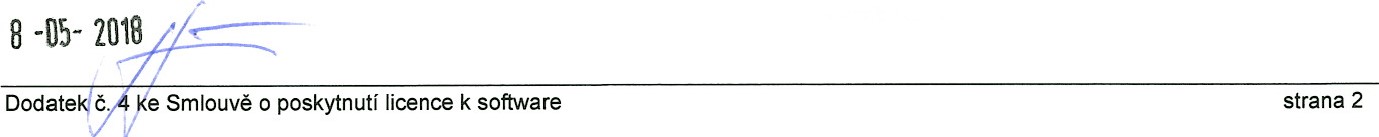 Příloha E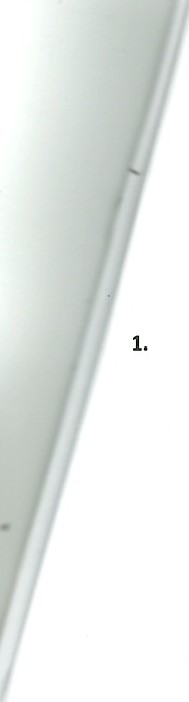 Podmínky pro zřízení a užívání uživatelského účtu ZONER software, a. s., divize Software s platností od 2. 5. 2018	ZÁKLADNÍ USTANOVENÍ	3.	VYTVOŘENÍ ZONER ÚČTUTyto Podmínky pro zřízení a užívání uživatelského účtu (dále jen Vytvoření Zoner účtu je bezplatné. Vytvoření musí být provedeno „Podmínky") společnosti ZONER software, a. s., IČ: 49437381, osobně fyzickou osobou nebo oprávněným zástupcem právnické sídlem v Brně, Nové sady 583/18, PSČ 602 OO, zapsané osoby, kteří budou tento účet fyzicky užívat a vytvořením účtu se v obchodním rejstříku vedeném Krajským soudem v Brně, oddíl B, stávají jeho Uživatelem. Uživatel není oprávněn Zoner účet vložka č. 5824, založené podle práva České republiky (dále jen převést na jinou osobu. Jiný způsob vytvoření Zoner účtu není „Zoner"), upravují v souladu s ustanovením 5 1751 odst. I zákona dovolený, Pokud uživatel není plně svéprávný (např. z důvodu č. 89/2012 Sb., občanský zákoník, vzájemná práva a povinnosti nezletilosti či omezení svéprávnosti), zastupuje jej při vytvoření smluvních stran vzniklé v souvislosti nebo na základě smlouvy Zoner účtu zákonný nebo jinak ustanovený zástupce (dále jen o zřízení a užívání uživatelského účtu (dále jen „Smlouva”) „Zástupce”). Každý Uživatel je oprávněn k vytvoření více Zoner uzavřené mezi Zonerem jako provozovatelem internetové služby účtů. Zřízení a vedení každého Zoner účet je vázáno na Zoner účet (dále jen „Zoner účet”) na jedné straně a fyzickou nebo samostatnou Smlouvu mezi Zonerem a Uživatelem. právnickou osobou (prostřednictvím oprávněného zástupce), kteráDojde-li ke ztrátě hesla, může Uživatel prostřednictvím webové stránky Zoner účtu požádat zaslání časově omezeného odkazu proIzměnu hesla. Změna hesla může být podmíněna zodpovězením kontrolních otázek, které zvolil Uživatel v nastavení Zoner účtu.Uživatel je povinen udržovat heslo v tajnosti a nezpřístupňovat jej jakékoliv třetí osobě. V případě podezření na prozrazení hesla je Uživatel povinen ve vlastním zájmu neprodleně heslo změnit. V případě, že Ověřený uživatel zjistí, že mohlo dojít ke zneužití hesla, může požádat Zoner o zablokování přístupu ke svému Zoner účtu prostřednictvím oddělení technické podpory Zoneru. Tato služba může být zpoplatněna dle Obchodních podmínek.Uživatel výslovně souhlasí, že poskytl-li na Zoner účtu E-mail, který z jakýchkoliv důvodů může v budoucnu přejít do užívání třetí osoby (například zrušením e-mailové schránky nebo jejím převedením na jinou osobu), je si plně vědom toho, že veškeré údaje, Licence a Přístupy uložené na tomto Zoner účtu mohou být zpřístupněny osobě, která nově získala právo užívat uvedený E-mail, pokud tyto údaje Uživatel z účtu neodstranil.Zoner prohlašuje, že veškeré přístupy k Zoner účtu prostřednictvím sítě internet jsou zabezpečeny pomocí šifrovaných přenosových protokolů. K zabezpečení spojení se serverem Zoner účtu a zajištění důvěryhodnosti používá Zoner EV SSL certifikát umožňující autentizaci provozovatele.Zákaznická data (definováno dále ve Smlouvě) jsou ukládána na zabezpečených serverech Zoneru.6.	VEDENÍ ZONER ÚČTUUživatel je oprávněn na svém Zoner účtu volně disponovat s veškerými svými údaji a nastavením Softwaru a Dalších produktů, které Zoner účet Uživateli zobrazuje (dále jen souhrnně „Zákaznická data”) a Zákaznická data prostřednictvím dostupných funkcí Zoneru upravovat a doplňovat (dále jen „Úkony"). Uživatel bere na vědomí, že některá Zákaznická data nelze změnit. Uživatel bere na vědomí, Že terminologie použitá v Zákaznických datech nemusí být shodná s terminologií používanou v Softwaru neboDalších produktech nebo v dokumentaci k nim (např. označení „uživatel” či „licence”). Odpovídající výklad termínů vždy vyplývá z kontextu a nemá vliv na platnost ustanovení Smlouvy. V případě nejasností při provedení Úkonu se může Uživatel obrátit na Zoner.Není-li pro konkrétní Software nebo Další produkt stanoveno jinak, je Uživatel oprávněn převádět Licence a Přístupy na jiné Zoner účty(dále jen „Převod”) nebo rozšiřovat možnosti užívání Softwaru a Dalších produktů dalším osobám. Převodem Uživatel bezvýhradně souhlasí s tím, že si je vědom, že:Převod musí být v souladu se smluvními podmínkami užívání Softwaru nebo Další služby;je k Převodu oprávněn, vykonává-li Převod jménem právnické osoby;Převod Licencí nebo Přístupů je nevratný.Uživatel je odpovědný za veškeré Úkony, které na Zoner účtu činí, a to v plné rozsahu. Uživatel bere na vědomí skutečnost, že některé Úkony se Zákaznickými daty mohou být nevratné. Zoner není povinen Uživateli vyhovět požadavku na obnovu Zákaznických dat po chybně provedeném Úkonu ani v případě, že je to technicky možné, nebo v případě vyhovění je oprávněn tuto službu Uživateli zvlášť individuálně zpoplatnit.ZRUŠENÍ A ZNEPŘÍSTUPNĚNÍ ZONER ÚČTUKaždý Zoner účet je zakládán na dobu neurčitou. Uživatel se může rozhodnout, že Zoner účet již nebude dále používat. Žádost oazrušení účtu zadá Uživatel na webové stránce Zoner účtu popřihlášení. Zoner není povinen jakkoliv přezkoumávat důvody zrušení Zoner účtu a žádosti bezprostředně vyhoví.Žádost o zrušení Zoner účtu může být podána také písemně na adresu sídla Zoneru, a to pouze za předpokladu, že žádost předkládá:Uživatel, který je Ověřeným uživatelem;  osoba, která jinak věrohodně prokáže, Že je Uživatelem Zoner účtu, který požaduje zrušit;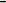 Zástupce (ve smyslu Podmínek) nebo dědic Uživatele Zoner účtu a tuto skutečnost věrohodně prokáže.Rozhodnutí o vyhovění žádosti o zrušení je plně na Zoneru.Úkon zrušení Zoner účtu je nevratný. Uživatel souhlasí, že o Zon účtu, který byl zrušen (dále jen „Zrušený účet”) může Zoner nadál evidovat po neomezenou dobu skutečnost, že Zrušený účet byl v minulosti užíván a s jakým E-mailem bylo jeho užívání spojeno. Ostatní Zákaznická data jsou zrušením účtu odstraněna, čehož přímým důsledkem je nevratné odebrání a ukončení veškerých Licencí a Přístupů uložených na Zrušeném účtu. Současně bude také odstraněn veškerý obsah z úložišť, která jsou přímo spojena s užíváním Softwaru nebo Dalších produktů, k nimž se vážou Licence a Přístupy uložené na Zrušeném účtu.Zoner je rovněž oprávněn zrušit bez náhrady jakýkoliv Zoner účet, ke kterému nebyl po dobu pěti let zaznamenán žádný přístup. O této skutečnosti bude nejméně rok před uplynutím této doby Uživatel informován na E-mail. Nové založení Zoner účtu na stejný E-mail je povoleno.Zoner je oprávněn znepřístupnit jakýkoliv Zoner účet: který je využíván v rozporu s jakýmkoliv ustanovením Smlouvy;  byl zneužit k neoprávněnému užívání Softwaru nebo Dalších produktů;  na základě pravomocného rozhodnutí nebo předběžného opatření soudu podle rozhodného práva.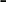 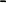 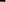 Znepřístupněním Zoner účtu se rozumí znemožnění přihlášeníUživatele, nikoliv zrušení Zoner účtu.SLOUČENÍ VÍCE ZONER ÚČTŮPokud je nějaká osoba současně Uživatelem více Zoner účtů, může Zoner požádat o sloučení těchto účtů do jednoho (dále jen „Sloučení"). Při Sloučení Uživatel určí, který Zoner účet bude zachován (dále jen „Cílový účet") a který bude zrušen. Na Cílový účet budou převedena Zákaznická data ze Zrušeného účtu. Uživatel bere na vědomí, že převod některých Zákaznických dat na Cílový účet může být omezen. V případě Zákaznických údajů, které mohou být pro Zoner účet unikátní, budou použita výhradně data Cílového účtu.Nárok na Sloučení účtů není automatický a může být Zonerem zpoplatněn dle Obchodních podmínek.PŘÍSTUP K ZONER ÚČTUVytvoření Zoner účtu a přihlášení Uživatele k Zoner účtu je možné výhradně prostřednictvím technických prostředků, které k tomuto účelu učinil veřejně dostupnými Zoner, zejména prostřednictvím: webových stránek Zoner účtu;  Softwaru nebo Dalších produktů;  webových stránek nebo produktů třetích stran, které k tomu Zoner zvlášť určil.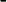 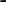 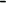 Rovněž jakýkoliv přístup k Zákaznickým datům je dovolen výhradně prostředky, které Zoner Uživateli poskytl nebo vysloveně uvolnil k užití. Jakýkoliv jiný přístup k Zákaznickým datům je zakázán a Zoner si vyhrazuje právo v případě zjištění takového přístupu, který byl autorizován heslem Uživatele, okamžitě konkrétní Zoner účet znepřístupnit.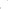 ZPRACOVÁNÍ A OCHRANA OSOBNÍCH ÚDAJŮPoužíváním Zoner účtu souhlasí Uživatel s politikou Zoneru při práci s osobními daty. Nakládání s E-mailem, případně dalšími údaji Uživatele získanými se zřízeným Zoner účtem se řídí pravidly ochrany osobních údajů společnosti ZONER software https://www.zoner.cz/zoner/ochrana-osobnich-udaiu.aspx a zákonem č. 101/2000 Sb. o ochraně osobních údajů a o změně některých zákonů, ve znění pozdějších předpisů a po 25. květnu 2018 rovněž s NAŘÍZENÍM EVROPSKÉHO PARLAMENTU A RADY (EU) č.2016/679 ze dne 27. dubna 2016 0 ochraně fyzických osob v souvislosti se zpracováním osobních údajů a o volném pohybu těchto údajů a o zrušení směrnice 95/46/ES (obecné nařízení o ochraně osobních údajů), jinak známým jako GDPR.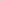 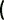 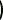 tato část stránky je záměrně prázdná 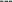 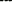 Dodatku 	2 INFORMACE O POUŽÍVÁNÍ zaznamenán. Pokud osoba se zněním Podmínek nesouhlasí, nesmí Zoner účet zakládat ani používat. V případě, že již v minulosti svůj Webové stránky Zoner účtu mohou sbírat údaje o vybraných souhlas poskytla, může jej kdykoliv odvolat zrušením Zoner účtu.Úkonech, které Uživatel Činí, včetně doby používání. Získané údaje jsou předávány Zoneru výlučně anonymně, nejsou jakkoliv 13. PLATNOST PODMÍNEK spojovány s konkrétním Uživatelem ani jeho Zoner účtem a slouží výhradně pro statistické účely, podporu vývoje a optimalizaci Rozhodným právem Podmínek je právo České republiky. Zoner Zoner účtu. Údaje jsou ukládány na zabezpečených serverech současně respektuje zákony zemí, v nichž se fyzicky nacházejí Zoneru. počítače, na kterých je Zoner účet provozován. Zoner jakkoliv teritoriálně neomezuje možnost užívání Zoner účtu.Kromě výše uvedených údajů Zoner uchovává údaje o všechUživateli navštívených webových stránkách Zoner účtu a Není-li mezi Uživatelem a Zonerem stanoveno jinak, veškeré spory navštívených odkazech a pohybu Uživatele na webových budou řešeny soudy České republiky. Dojde-li v průběhu platnosti stránkách. Tyto údaje se uchovávají v souborech cookies na Smlouvy ke změnám v rozhodném právu, které se dotýkají počítači Uživatele a jsou anonymizovány. Webové stránky Zoner některých ustanovení Smlouvy, zůstávají jakákoliv další ustanovení účtu používají sluŽbu Google Analytics, poskytovanou společností Smlouvy v platnosti.Google, Inc. (dále jen „Google”). Google Analytics používá Zoner si vyhrazuje právo kdykoli v budoucnu změnit tyto k ukládání souborů cookies, které jsou textovými soubory Podmínky, pokud je to nezbytné, zejména: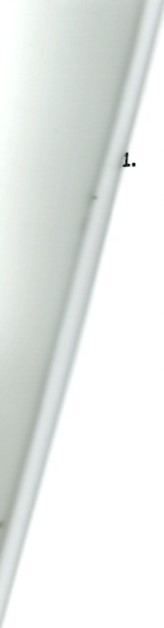 Užívání Zoner účtu je ze strany Zoneru umožněno na základě souhlasu Uživatele s Podmínkami. Souhlas je elektronicky- konec textu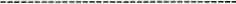 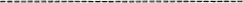 3Příloha FLicenční ujednání a provozní podmínky ZONER software, a. s., k on-line aplikaci a úložišti Zonerama s platností od 2. 5. 2018Zoneru nebo v jiných veřejně dostupných materiálech. PřípadnáZÁKLADNÍ USTANOVENÍ změna Obchodních podmínek se netýká ustanovení Ujednání. Toto licenční ujednání a provozní podmínky (dále jen „Ujednání”) Zoner si vyhrazuje právo na jakoukoliv změnu Obchodních obchodní společnosti ZONER software, a. s., IČO: 49437381, sídlem podmínek bez udání důvodu, není-li na základě zvláštního v Brně, Nové sady 583/18, PSČ 602 OO, zapsané v obchodním smluvního ujednání mezi Zonerem a Registrovaným uživatelem rejstříku vedeném Krajským soudem v Brně, Oddíl B, vložka Č. stanoveno jinak. O změně Obchodních podmínek je Zoner povinen 5824, založené podle práva České republiky (dále jen „Zoner"), informovat Registrovaného uživatele prostřednictvím E-mailu jako producenta a provozovatele internetové aplikace Zonerama, (definován dále v Ujednání) nejpozději 30 dní před zamýšlenou počítačového programu poskytovaného na virtuální infrastruktuře změnou. Případné nedoručení zprávy o změně Obchodních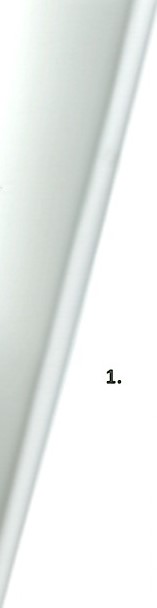 Uživateli 5.	FORMY ZPŘÍSTUPNĚNÍ OBSAHUObsah na Zoneramě je organizován do skupin, pro něž je typické jednotné nastavení pravidel a formy Zpřístupnění Obsahu (dále jen „Alba”) a popř. nadřazených skupin více Alb (dále jen „Sbírky"). tato část stránky je záměrné prázdná 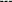 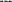 Z hlediska úrovně zpřístupnění Obsahu jiným Uživatelům jsou definovány následující možnosti nastavení Sbírek:VEŘEJNÉ SBÍRKY. Sbírky a jednotlivá Alba ve Sbírkách takto Přihlášeným uživatelem nastaveny jsou přístupné jakýmkolivUživatelům bez omezení.SKRYTÉ SBÍRKY. Sbírky a jednotlivá Alba takto Přihlášeným uživatelem nastavené jsou přístupné pouze Uživatelům, kterým Přihlášený uživatel poskytl přímý odkaz (internetovou adresu — URL) k zobrazení Alba nebo Sbírky.Nastavení Alba nebo Sbírky je oprávněn Přihlášený uživatel kdykoliv změnit. Veškerou odpovědnost za nastavení Alb nebo Sbírek nese výhradně Přihlášený uživatel. Zoner není jakkoliv oprávněn bez vědomí Přihlášeného uživatele tato nastavení měnit.Přihlášený uživatel může v nastavení Zoneramy určit, zda má být Obsah vyhledatelný v rámci Zoneramy samotné, případně prostřednictvím internetových aplikací třetích stran, které mapují obsah internetu a umožňují přístup k Obsahu (např. internetových vyhledávačů). Případná změna Veřejné sbírky na Skrytou sbírku nemá vliv na skutečnost, Že Obsah Alb ve Sbírce obsažených byl již dříve zmapován jinou aplikací. V případě pokusu o zobrazení Obsahu ve Sbírce nebo Albu je však tento zpřístupněn Uživatelům výhradně za aktuálně platných podmínek.Přihlášený uživatel si může nastavit heslo pro přístup ke svému Albu. Bez znalosti hesla je přístup umožněn výhradně Přihlášenému uživateli. Nastavením hesla Přihlášený uživatel zároveň znemožní přístup k Obsahu v Albu ze strany jiných služeb nebo programových produktů. V případě ztráty hesla k Albu toho heslo Zoner za žádných okolností nesděluje ani Přihlášenému uživateli, ani jakékoliv třetí osobě, a to ani za úplatu. Zoner nenese odpovědnost za žádné důsledky zneužití hesla k Albu v případě, že jej Přihlášený uživatel nebo jakákoli jiná osoba jakýmkoli způsobem zpřístupní.	7.Některá Alba mohou být přístupná Uživatelům pouze prostřednictvím specifických prostředků (např. pouze prostřednictvím jiného programového produktu nebo internetové služby) nebo nemusí být součástí Sbírek.Podle způsobů užití může být existence některých Alb časově omezená. Termín ukončení existence Alba je Přihlášenému uživateli zobrazen v nastavení Alba a Přihlášený uživatel má po dobu existence Alba možnost prodloužit termín, do kterého bude Album existovat. Po uplynutí termínu je Album a veškerý jeho obsah automaticky a bez další výzvy a náhrady odstraněn z úložiště.Vzhled a funkčnost webových stránek Zoneramy, zejména Sbírek a Alb a veškerých automatizovaných komunikačních prostředků (např. předdefinované zprávy s odkazy na Alba) určuje Zoner, pouze s výjimkou možností, které Zoner nabízí Přihlášenému uživateli formou individuálního nastavení pro Alba a Sbírky, a to za předpokladu, že není na základě zvláštního smluvního ujednání mezi Zonerem a Uživatelem stanoveno jinak.V závislosti na Typu služeb je pro Nepřihlášené uživatele Obsah zpřístupněn na webové stránce s unikátní internetovou adresou (URL), a to pro každý Zoner účet Registrovaného uživatele zvlášť.6.	PODMÍNKY ZPŘÍSTUPNĚNÍ OBSAHUPro každou zpřístupněnou část Obsahu může Přihlášený uživatel, pokud je tato funkce dostupná, stanovit podmínky jeho dalšího užití ostatními Uživateli. Jedná se zejména možnost stažení souboru do počítače či jiného zařízení Uživatele a podmínky pro případné další zpřístupnění staženého Obsahu.V závislosti na nastavení Alba může Uživatel vytvořit internetový kód pro vložení specifické grafické podoby Alba do libovolné jiné internetové stránky (dále jen „Embedded prvek. Jiná forma vy Obsahu v rámci jiných internetových stránek než výše uved není dovolena. Zejména není dovoleno odkazovat a zobrazov Obsah nebo jednotlivé obrazové soubory prostřednictví takového programového kódu (nebo jiných prostředků), který by znemožňoval při zobrazování Obsahu vizuální identifikaci Zoneramy na jakékoliv webové stránce.Registrovaný uživatel souhlasí, že Zoner je rovněž oprávněn:libovolné jednotlivé grafické soubory z Alb, které nejsou chráněny heslem, ve Sbírkách, které Přihlášený uživatel označil jako Veřejné sbírky, umístit do vlastních samostatných účelových Alb a takto vzniklá Alba zpřístupnit v rámci Zoneramy nebo prostřednictvím Embedded prvku na libovolné jiné webové stránce za účelem prezentace Obsahu Registrovaných uživatelů;vytvářet jakékoliv otisky obrazovky (screenshoty) webových stránek Zonerama, na kterých se nachází zobrazený Obsah libovolného Registrovaného uživatele ve zveřejněných Sbírkách, a tyto otisky použít pro jakékoliv prezentační účely Zoneramy, aniž by tím byla porušena práva Registrovaného uživatele nebo třetích osob.Zoner takto může učinit bez souhlasu Registrovaného uživatele Zoner a není povinen jej o takovéto formě využití Obsahu informovat. Toto užití se nepovažuje za podmíněné poskytnutím výhradní licence k užití Obsahu.SLOUČENí VÍCE ZONER ÚČTŮPokud je nějaká osoba současně Uživatelem více Zoner účtů, může Zoner požádat o sloučení těchto účtů do jednoho (dále jen „Sloučení”). Při Sloučení Uživatel určí, který Zoner účet bude zachován (dále jen „Cílový účet”) a který bude zrušen. Na Cílový účet budou převedena Zákaznická data ze Zrušeného účtu. Uživatel bere na vědomí, že převod některých Zákaznických dat na Cílový účet může být omezen. V případě Zákaznických údajů, které mohou být pro Zoner účet unikátní, budou použita výhradně data Cílového účtu.Nárok na Sloučení účtů není automatický a může být Zonerem zpoplatněn dle Obchodních podmínek.ZAKÁZANÝ OBSAHUživatel není oprávněn zpřístupnit prostřednictvím ZoneramyObsah:jehož není autorem nebo vykonavatelem autorských práv, případně k němuž nemá svolení autora či vykonavatele autorských práv k příslušné formě zpřístupnění Obsahu;k němuž nemá zákonem vyžadovaný souhlas osob, které jsou v Obsahu zobrazeny (ochrana osobnosti);k němuž nemá případný souhlas autorů či vykonavatelů autorských práv jiných autorských děl, které jsou v Obsahu zobrazeny, pokud je takový souhlas ze zákona vyžadován;jehož zpřístupněním by došlo k poškození práv a oprávněných zájmů jiných osob.Toto omezení platí i pro modifikace takového Obsahu (různé úpravy, změna podoby apod.), a to jak celku, tak části (např. výřezy) včetně děl začleněných do vlastních děl (např. koláže) s výjimkou zákonem vyjmenovaných případů.Uživatel není oprávněn na Zoneramě ukládat a zpřístupnit Obsah, jehož výroba, držení, rozšiřování, zveřejňování či jiná manipulace s ním porušuje právní předpisy platné v České republice nebo je v rozporu s dobrými mravy či zásadami řádného občanského soužití.Výslovně je nad rámec výše uvedeného na Zoneramě vyloučeno zpřístupnění Obsahu s jakoukoliv pornografickou tematikou (Obsah s účelovým neuměleckým znázorněním lidského těla nebo jeho částí s primárně sexuálním podtextem), Obsah nabádající k nesnášenlivosti nebo projevům násilí k jakékoliv skupině osob, a to i nepřímo (např. zobrazením symbolů). Za pornografickou tématiku není považována pouze přiměřená a společensky přijatelná forma uměleckého zpracování nahoty (aktu) a soukromé fotografie nahých osob, které nejsou pořízeny se sexuálním podtextem, přičemž posouzení vhodnosti takového obsahu je výhradně naAŠZoneru. Obsah zobrazující jakékoliv nahé osoby či jejich části, který nelze považovat za umělecké ztvárnění nahého těla ve smyslu předchozí definice, a rovněž jakýkoliv Obsah zobrazující nahé nezletilé osoby a jejich částí je možné zveřejnit výhradně ve Skrytém albu, přičemž tímto nejsou dotčena ustanovení Ujednání o omezení Obsahu s pornografickou tematikou a o právech zobrazených osob na ochranu jejich osobnosti.V případě, že Zoner zjistí uložení nebo zpřístupnění jakékoliv podoby Obsahu definovaného v tomto bodě (dále jen „Zakázaný obsah”), je oprávněn znepřístupnit Zakázaný obsah všem Uživatelům, a to nejméně do doby, dokud nedojde k průkaznému doložení faktu, že se nejedná o Zakázaný obsah. Důkazní břemeno o vhodnosti Obsahu je výhradně na Uživateli, který Obsah na Zoneramu uložil. Uživatel bere na vědomí, že Zonerama může obsahovat funkce, které umožňují ostatním Uživatelům upozornit Zoner na zpřístupněný Obsah, u nějž existuje podezření, že by mohl být Zakázaným obsahem.ODPOVĚDNOST ZA OBSAHZa veškerý uložený nebo zpřístupněný Obsah odpovídá výlučně Uživatel, který Obsah na Zoneramu uložil, a tento také nese veškerou odpovědnost za veškeré škody, které zpřístupněním Obsahu komukoliv vzniknou, a je si vědom možnosti vystavení se trestnímu stíhání v případě porušení zákonných předpisů. Zoner není jakkoliv povinen dohlížet na ukládaný a zpřístupněný Obsah a není povinen aktivně vyhledávat skutečnosti a okolnosti poukazující na protiprávní činnost Přihlášeného uživatele nebo Zakázaný Obsah. Zoner v souladu s ustanovením českých zákonných předpisů (5 5 zákona č. 480/2004 Sb., o některých službách informační společnosti a o změně některých zákonů ve znění pozdějších předpisů), odpovídá za uložený Obsah pouze:mohl-li vzhledem k předmětu své činnosti a okolnostem a povaze případu vědět, že Obsah nebo jednání Přihlášeného uživatele je protiprávní nebodozvěděl-li se prokazatelně o protiprávní povaze Obsahu nebo o protiprávním jednání Přihlášeného uživatele a neprodleně neučinil veškeré kroky, které lze po něm požadovat, zejména znepřístupnění Obsahu.Pokud Uživatel ukládá na Zoneramu Obsah obsahující osobní údaje, stává se ve smyslu NAŘÍZENÍ EVROPSKÉHO PARLAMENTU A RADY (EU) Č. 2016/679 ze dne 27. dubna 2016 0 ochraně fyzických osob v souvislosti se zpracováním osobních údajů a o volném pohybu těchto údajů a o zrušení směrnice 95/46/ES (obecné nařízení o ochraně osobních údajů), jinak známým jako GDPR, správcem těchto osobních dat a Zoner jejich zpracovatelem. Je-li Uživatelem fyzická nebo právnická osoba, která se Zoneramu užívá v souvislosti s vlastní podnikatelskou nebo jinou činností, v rámci samostatného výkonu svého povolání anebo jménem či na účet organizace, měla by tato osoba správce se Zonerem uzavřít zpracovatelskou smlouvu. Za účelem naplnění výše uvedeného nařízení o ochraně osobních údajů (GDPR) se Zonerem. Vyhodnocení nutnosti uzavření smlouvy je odpovědností správce osobních údajů. Povinnost uzavřít zpracovatelskou smlouvu se Zonerem nemají fyzické osoby užívající Zoneramu pro osobní či domácí účely, tedy nesplňující podmínku uvedenou v předchozí větě.ČASOVÉ OMEZENÍ LICENCE A SLUŽEBV závislosti na Typu služby jsou Služby poskytovány Registrovaným uživatelům jako termínované na konkrétní časové období stanovené v Obchodních podmínkách pro daný Typ služby.Pokud jsou Služby nebo Část služeb Zoneramy označeny jako „bez časového omezení” nebo „časově neomezené” (nebo jinak významově obdobně), znamená to pouze, že v okamžiku zahájení užívání Služeb není stanoven konkrétní termín ukončení. Zoner si vyhrazuje právo kdykoliv upravit časové omezení platnosti. tato Část stránky je záměrně prázdná —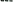 10.11.12.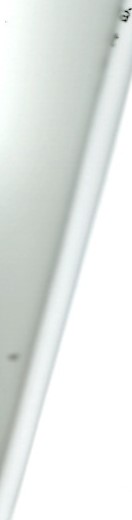 13.14.15.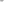 16.DALŠÍ OMEZENÍ UŽÍVÁNÍV závislosti na Typu služby může být Uživateli Zonerem:omezen přístup k některým funkcím Zoneramy, včetně funkcí, které využívají jiné programové nástroje (například počítačový program Zoner Photo Studio);omezen přístup k některým službám Zoneramy;pro ukládaný nebo zpřístupněný Obsah omezen počet ukládaných obrazových souborů nebo kvalita ukládaných dat (rozlišení, formát grafických dat — způsob binárního uložení informace v souboru, umístění vodoznaku apod.);určena vizuální podoba uspořádání Obsahu;vymezena geografická lokace Služeb a ukládání Obsahu;stanoveny podmínky zálohování Obsahu;omezeno komerční užití Zoneramy.Rozsah omezení pro jednotlivé Typy služeb a další případná omezení jsou uvedeny v Obchodních podmínkách.NEKOMERČNÍ UŽITÍUžívání Zoneramy může být pro některé Typy služeb podmíněno nekomerčním užitím. „Nekomerčním užitím” se myslí takové užití Zoneramy, které neprobíhá v rámci obchodní ani jiné výdělečné činnosti. Typicky jde o soukromé užití mimo pracovněprávní vztah nebo soukromé podnikání. Příležitostné užití Zoneramy pro výdělečnou činnost, k jejímuž vykonávání není potřebné úřední povolení k podnikání (např. příležitostný prodej nebo sdílení obsahu pro placené publikování vlastních fotografií), je pro účely Ujednání považováno za nekomerční.REKLAMNÍ SDĚLENÍV závislosti na Typu služby může být součástí webových stránek Zoneramy a také jakýchkoliv zpráv elektronické komunikace (například zpráv k předávání odkazů na Obsah mezi Uživateli) reklamní sdělení umístěné Zonerem. Toto sdělení může mít textovou, grafickou nebo audiovizuální podobu a může obsahovat odkazy na internetové stránky třetích stran. Uživatel je povinen toto sdělení akceptovat v podobě, rozsahu a obsahu, jaké určí Zoner. Rozsah reklamních sdělení je určen v Obchodních podmínkách.PŘÍSTUP K ZONERAMËUživatel je oprávněn k Obsahu přistupovat výhradně prostředky, které k těmto účelům Zoner poskytne, zejména prostřednictvím webového rozhraní Zoneramy, programu Zoner Photo Studio nebo rozhraní pro strojový přístup k Obsahu a funkcím Zoneramy (API). Jakýkoliv jiný automatizovaný postup pro nahrávání nebo získávání obsahu než výše uvedený není dovolen.ZÁLOHOVÁNÍV závislosti na Typu služby zajišťuje Zoner automatické a periodické vytváření kopie Obsahu a nastavení jeho parametrů (dále jen „Záloha"), které slouží k jejich obnově v případě nenadálé ztráty, poškození nebo jiné potřeby práce s Obsahem uloženým v minulosti. Parametry Zálohy pro jednotlivé Typy služeb jsou uvedeny v Obchodních podmínkách.DOSTUPNOST ZONERAMYV závislosti na Typu služeb zaručuje Zoner dostupnost všech částí Zoneramy v rozsahu, který je uveden v Obchodních podmínkách. Dostupností se rozumí možnost plynulého a bezchybného využívání Zoneramy Uživatelem. Není-li Obchodními podmínkami nebo zvláštním smluvním jednáním se Zonerem určeno jinak, není Zoner povinen zdůvodňovat Uživatelům případné výpadky v dostupnosti Zoneramy.INFORMACE O POUŽÍVÁNÍZonerama sbírá údaje o vybraných úkonech, které Uživatel činí, včetně doby používání. V žádném případě nejsou sbírány žádnéúdaje ze zpracovávaného obsahu, grafického ani metadat, vyjma zcela všeobecných údajů o Obsahu (např. rozměry fotografií, typy formátů, datový objem apod.). Získané údaje jsou předávány Zoneru výlučně anonymně, nejsou jakkoliv spojovány s konkrétnímAšz důvodů změny provozních požadavků Zoneramu nebo poskytované služby.O zamýšlených změnách Ujednání je Zoner povinen Uživatele informovat předem nejméně 30 dní před zamýšlenou změnou a to:zprávou zaslanou na E-mail, který uživatel zadal prostřednictvím Zoner účtu;prostřednictvím	informací	Zoneru	zobrazovanýchPřihlášenému Uživateli;jiným způsobem určeným na základě jiného smluvním ujednáním mezi Registrovaným uživatelem a Zonerem.Zoner negarantuje doručení informace o změně Uživateli. Spolu s touto informací bude Uživateli poskytnuta možnost souhlasit s novým zněním Ujednání nebo tuto změnu odmítnout a z tohoto důvodu Smlouvu vypovědět ve lhůtě 3 měsíců.Jakékoliv ustanovení tohoto Ujednání může být změněno nebo Ujednání může být doplněno na základě jiného smluvního ujednání mezi Uživatelem a Zonerem.- konec textu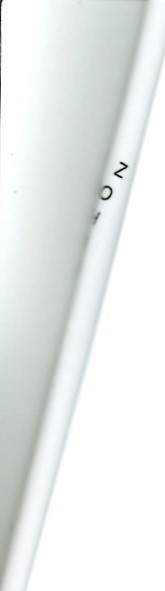 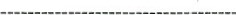 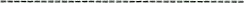 Č. Příloha GVšeobecné obchodní podmínky ZONER software, a. s., divize Softwarepro prodej softwarových produktů a služeb divize Software (zejména program Zoner Photo Studio, zakázkové fotoprodukty, doplňkové produkty a služby k Zoner Photo Studiu) s platností od 2. 5. 20171.	ZÁKLADNÍ USTANOVENÍ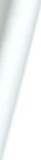 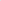 produktu, případně s jiným způsobem 	Č. 	AŠdoručen. Veškeré takové poplatky hradí Kupující jakožto dovozce. Dodržení případných povinností vyplývajících ze zákonů regulujících dovoz platných v zemi, do které má být produkt doručen, je věcí Kupujícího.Doklady k produktu, zejména daňový doklad, potvrzení a certifikáty, odešle Zoner Kupujícímu nejpozději do dvou pracovních dnů od převzetí produktu Kupujícím. Není-li ujednáno jinak, předává Zoner Kupujícímu doklady v elektronické podobě. Daňový doklad je v takovém případě ve formátu PDF a je opatřen elektronickou značkou založenou na kvalifikovaném certifikátu a splňuje veškeré právní náležitosti ČR a směrnice EU.Požádá-li o to Kupující, potvrdí mu Zoner v písemné formě, v jakém rozsahu a po jakou dobu trvají jeho povinnosti z vadného plnění a jakým způsobem může Kupující práva z nich uplatnit.Nepřevezme-li Kupující produkt v dohodnuté době z důvodu na jeho straně, Zoner je oprávněn poté, co Kupujícího prokazatelně emailem upozorní a poskytne mu novou přiměřenou lhůtu pro převzetí, a Kupující produkt opět nepřevezme, od smlouvy odstoupit a produkt vhodným způsobem prodat jiné osobě.prostřednictvím jiné než české nebo slovenské jazykové mutace formuláře nebo platby za využití služby Zoner Pohlednice pro Zoner zajišťuje společnost Zoner Inc., 1275 Shiloh Road NW, Suite 2750, Kennesaw, GA 30144, USA.Specifická ustanovení pro platební metodu TwistoPlatba „Twisto” je poskytována společností Twisto payments a.s., IČ: 01615165, zapsanou v obchodním rejstříku vedeném Městským soudem v Praze, oddíl B, vložka 19085, se sídlem na adrese Újezd 450/40, Malá Strana, 118 OO Praha I na základě Twisto faktury postoupením pohledávky na úhradu platby s prodlouženou splatností společnosti Twisto payments a.s., a to za podmínek uvedených ve „Všeobecných obchodních podmínkách pro zákazníky služby „TWISTO ”. V případě, že Kupující využije službu „Twisto” zprostředkovanou Prodávajícím a poskytovanou ze strany Twisto payments a. s., je Kupující povinen uhradit platbu (tj. celkovou kupní cenu a náklady na dopravu zboží) do 14 dnů ode dne doručení zboží. K uzavření kupní smlouvy dojde vyplněním objednávky ze strany Kupujícího, akceptací objednávky ze strany Prodávajícího (písemným potvrzením elektronickou poštou) a úhradou objednaného zboží Kupujícím nebo využitím služby „Twisto". Kupující souhlasí s tím, že vybráním služby Twisto v nákupním košíku Obchodníka a po následném schválení platby Twistem, akceptuje „Všeobecné obchodní podmínky pro zákazníky služby „TWISTO ” (dostupné na adrese www.twisto.cz/podminky/)	6.	SLEVOVÉ POUKAZY A JEJICH UPLATNÉNí PŘI NÁKUPUKupující může během objednávky využít Zonerem vystaveného slevového poukazu, pokud je jeho držitelem, a tím získat slevu z ceny objednávky.Zoner může poskytnutí slevy odmítnout, pokud je objednávka Kupujícího v rozporu s pravidly uvedenými na slevovém poukazu nebo v dokumentaci k němu přiložené, zejména pokud je poskytnutí slevy vázáno na jiný produkt, než který zákazník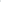 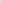 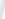 nejlevnější z nich. Náklady spojené s navrácením produktu nese Spotřebitel.Zoner není povinen vrátit částku Spotřebiteli dříve, než mu Spotřebitel produkt doručí nebo prokáže, že produkt Zoneru odeslal.Pokud byl součástí objednávky dárek nebo jiný bonus věnovaný Kupujícímu Zonerem, odstoupením od smlouvy pozbývá Kupující nároku na tento bonus a je povinen jej vrátit Zoneru spolu se zakoupeným produktem. Je-li bonusem služba, digitální obsah nebo licence k němu, případně jiná nehmotná věc, je Kupující povinen zdržet se jakéhokoli nakládání s ním a Zoner je oprávněn technickými prostředky Kupujícímu v nakládání s bonusem zabránit (např. deaktivací vydané licence, znepřístupněním on-line služby). Nebude-li bonus Kupujícím vrácen, bude jeho hodnota brána jako bezdůvodné obohacení Kupujícího. Nebude-li vrácení bonusu možné (např. z důvodu jeho spotřebování nebo neodebratelnosti), vzniká Zoneru právo na finanční náhradu ve výši obvyklé ceny bonusu.Kupujícím je OrganizaceOrganizace může odstoupit od smlouvy uzavřené prostřednictvím internetu nebo telefonu v případě, že Zoner smlouvu neplní, je v prodlení s dodáním produktu více než 31 dnů nebo dodaný produkt vykazuje podstatnou vadu.Odstoupení musí být písemné. Pro usnadnění komunikace je vhodné v odstoupení uvést datum nákupu či číslo objednávky, bankovní spojení a zvolený způsob vrácení produktu.Zoner je povinen Organizaci vrátit částku plně odpovídající ceně produktu a do 14 dnů od odstoupení od smlouvy, a to stejným způsobem, jakým platbu od Organizace přijal.Zoner není povinen vrátit částku Organizaci dříve, než mu Organizace produkt doručí nebo prokáže, že produkt Zoneru odeslala.Je-li dohodnuto vrácení Částky v hotovosti v sídle Zoneru, Zoner může vyplacení podmiňovat předložením osobního dokladu osoby, která částku přebírá, nebo plné moci udělené statutárním zástupcem Organizace této osobě (není-li tato osoba sama statutárním zástupcem).Odstoupení od smlouvy ZoneremZoner může odstoupit od smlouvy z důvodu:podstatného porušení smlouvy ze strany Kupujícího, zejména prodlení s úhradou ceny nebo její Části;  prodlení s plněním jakýchkoli jiných závazků vůči Zoneru ze strany Kupujícího;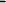 nevhodnosti obrazových dat dodaných Kupujícím za účelem výroby zakázkového produktu pro tisk, zejména z důvodu jejich nekompletnosti nebo poškození;  svého odstoupení od licenčního ujednání k softwaru nebo jinému digitálnímu obsahu uzavřeného s Kupujícím k témuž produktu.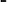 Odstoupí-li Zoner od smlouvy, má Kupující nárok na vrácení již zaplacené ceny za objednaný produkt. V případě podstatného porušení smlouvy ze strany Kupujícího je však Zoner oprávněn započíst prokazatelné pohledávky vzniklé v důsledku porušení povinností Kupujícím (např. škody nebo zvýšené náklady) proti pohledávce Kupujícího. Je-li důvodem odstoupení Od smlouvy odstoupení od licenčního ujednání Zonerem z důvodu porušení povinnosti Kupujícím, není Zoner povinen Kupujícímu zaplacenou cenu ani její poměrnou část vracet.12.	ODPOVĚDNOST ZA VADY, ZÁRUKA NA JAKOSTZoner Kupujícímu odpovídá, že produkt v okamžiku převzetí Kupujícím nemá vady, zejména že: produkt má vlastnosti, které si strany ujednaly, a chybí-li ujednání, takové vlastnosti, které Zoner popsal ve své nabídce nebo které Kupující mohl očekávat s ohledem na povahu a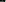 účel produktu;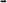 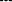 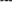 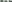 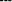 tato část stránky je záměrně prázdnáprodukt se hodí k účelu, který pro jeho použití Zoner uvádí nebo ke kterému se produkt tohoto druhu obvykle používá;  produkt je v odpovídajícím množství, obvyklém provedení a jakosti;  produkt vyhovuje požadavkům právních předpisů.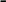 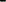 Pokud se vada projeví v průběhu Šesti měsíců od převzetí produktu, má se za to, Že vada existovala již při převzetí.Za vadu se nepovažují případy, kdy došlo k:opotřebení produktu jeho obvyklým užíváním; poškození produktu jeho používáním v podmínkách, které svou teplotou, prašností, vlhkostí, chemickými a mechanickými vlivy neodpovídají prostředí, které je přímo prodejcem nebo výrobcem určeno;  poškození produktu nevhodným nebo neopatrným používáním, přetěžováním, neodbornou instalací, zacházením, obsluhou, neodborným zásahem nebo změnou parametrů nebo zanedbáním péče o produkt;  poškození produktu přírodními živly nebo vyšší mocí;  jakékoli vadě produktu vzniklé úpravou produktu Kupujícím;  jakékoli vadě produktu vzniklé v důsledku jeho použití společně s jinou věcí, která není s produktem kompatibilní nebo jakkoli omezuje jeho funkčnost;  závadě na softwaru nebo jiném digitálním obsahu, u nějž Kupující není schopen doložit své právo k legálnímu užívání (licenci).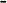 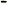 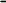 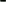 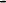 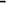 produktů prodávaných za nižší cenu Zoner neodpovídá za vadu, pro kterou byla nižší cena sjednána. Místo práva na výměnu má Kupující v těchto případech právo na přiměřenou slevu.Kupující bere na vědomí, že odpovědnost Zoneru za vady u softwaru nebo jiného digitálního obsahu může být omezena licenčhím ujednáním k tomuto obsahu.Zoner odpovídá za vady vzniklé po převzetí produktu v 24měsÍční záruční lhůtě nebo v době použitelnosti uvedené v nabídce, na obalu produktu nebo v připojeném návodu. Lhůta končí stejný den v měsíci, tj. se stejným číslem, které platilo v den převzetí produktu, jen o příslušný počet měsíců později.této lhůtě může Kupující uplatnit reklamaci a podle své volby požadovat u vady, která znamená podstatné porušení smlouvy (podle charakteru vady):	odstranění vady dodáním nového produktu bez vady nebo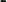 dodáním chybějícího produktu;  bezplatné odstranění vady opravou;  přiměřenou slevu z kupní ceny;  vrácení kupní ceny na základě odstoupení od smlouvy.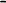 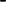 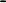 Podstatné je takové porušení smlouvy, o němž strana porušující smlouvu již při uzavření smlouvy věděla, nebo musela vědět, že by druhá strana smlouvu neuzavřela, pokud by toto porušení předvídala.U vady, která znamená nepodstatné porušení smlouvy (podle charakteru vady), má kupující nárok na odstranění vady anebo přiměřenou slevu z kupní ceny.Vyskytla-li se odstranitelná vada po opravě opakovaně (třetí reklamace pro stejnou závadu nebo čtvrtá pro odlišné závady) nebo má produkt větší počet vad (nejméně tři vady současně), může Kupující uplatnit právo na slevu z kupní ceny, výměnu produktu nebo odstoupení od smlouvy.Kupující může u Zoneru uplatnit nejpozději do dvou let od převzetí produktu podle svého požadavku nárok na bezplatné odstranění vady nebo na přiměřenou slevu z ceny; není-li to povaze vady neúměrné (zejména nelze-li vadu odstranit bez zbytečného odkladu), lze uplatnit požadavek na dodání nového produktu bez vad nebo nové součásti bez vad, týká-li se vada pouze této součásti.tato Část stránky je záměrně prázdnákonec hlavního textu —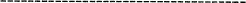 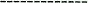 Příloha č. 1Formulář pro odstoupení od kupní smlouvyPoučení: Odstoupit od smlouvy bez udání důvodu do 14 dnů od převzetí produktu může spotřebitel oouze v případě, že objednávka byla uskutečněna na dálku (např. přes internet) a oŁsahem dodávky by,/ nrnotný vyrobek. V případě softwaru v krabicovem balení nesrní být toto balení narušeno.ZONER software, a. s.IC: 49437381Nové sady 583/18602 OO BrnoČeská republikaVěc: Odstoupení od smlouvy — zboži zakoupene přes internetDatum objednávky: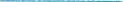 Místo objednání (např. webová adresa e-shopu):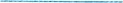 Zakoupené produkty: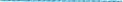 Uplatňuji svůj nárok na odstoupení od kupní srnlouvy bez udání důvodu.Částku převeďte na můj účet číslo:vedený u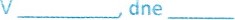 Celé jméno, v tištěné podobé i podpis:Pří!oha č. 2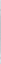 Formulář pro podání reklamacePoučení: Je-li předmětem reklamace hmotný v; robek, zašlete nám jej ve vhodném obolu na níže uvedenou adresu spolu s d'kladern o kcup; o výtiskem vyplněného reklamačního formuláře. Va adresu objednavky@zoner.cz nám také můžete zaslat fotodokumentaci zjištěné vady.ZONER software, a. s.IC: 49437381Nové sady 583/18602 OO BrnoČeská republikaVěc: ReklamaceDatum objednávky: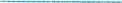 Místo objednání (např. webová adresa e-shope):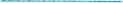 Reklamovaný produkt: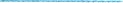 Popis vady: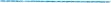 Upřednostňuji tento způsob vyřízeni reklamace:(nehodící se škrtněte nebo smažte)oprava (bude-li možná) dodání nového produktu poskytnutí slevy odstoupení Od smlouvy a vrácení zaplacené částky; částku převeďte na můj účet číslo: 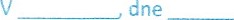 Celé jméno, v tištěné podobě i podpis:číslo usnesení RM:datum usnesení RMčíslo usnesení ZM:číslo proj ektu název proj ektu číslo veřejné zakázky: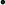 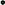 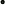 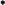 datum usnesení ZM1.Město AšSe sídlem:Kamenná 473/52, 352 01 Ašzastoupené:Mgr. Daliborem Blažkem, starostou města 00253901DIČ:CZ00253901Bankovní spojení:Česká spořitelnaČíslo účtu:27-782051389/0800Se sídlem:Nové sady 18/583, 602 OO BrnoZastoupená:Ing. Milanem Behrem, předsedou představenstva 49437381DIČ:CZ49437381Bankovní spojení:Raiffeisenbank a. s., Česká 12, BrnoČíslo účtu:5014035274/5500bude Zoner účet užívat, na straně druhé (dále jen „Uživatel”).případě vytvoření Zoner účtu nezletilou osobou odpovídá zaSmlouva je uzavřena okamžikem vytvoření Zoner účtu.případnou škodu osoba, která nad nezletilou osobou zanedbala dohled. Pokud Zoner účet zakládá Zástupce, uděluje souhlasPokud souhlas se SmlOUVOU Činí fyzická osoba jako zástupces Podmínkami jménem takové osoby a nese odpovědnost zaprávnické nebo fyzické osoby (například jménem svéhonáležitý dohled nad používáním Zoner účtu Uživatelem v plnémzaměstnavatele), pak učiněním souhlasu prohlašuje, že má oprávnění za tuto osobu Činit právní jednání a přijímat závazkyrozsahu.obsažené ve Smlouvě.Při zřízení Zoner účtu je Uživatel povinen zadat platnou adresu elektronické pošty (dále jen „E-mail”). E-mail následně slouží jako2.ÚČEL ZONER UČTUunikátní identifikační údaj Uživatele pro přihlášení k Zoner účtu na webových stránkách Zoner účtu nebo prostřednictvím SoftwaruZoner účet je službou v síti internet. Zoner účet plní funkcinebo Dalších produktů, popř. produktů třetích stran a také jakouživatelského účtu Uživatele sdružujícího data a nástroje spojenékomunikační prostředek Zoneru s Uživatelem. Uživatel se zavazujes užíváním vybraných programových produktů (dále je „Software”)poskytnout pro zřízení Zoner účtu výhradně takový E-mail, který jenebo služeb a produktů (dále je „Další produkty"), zejména, nikolivoprávněn užívat a který je funkční (tj. jsou na něj doručoványvšak výlučně těch, jichž je Zoner autorem nebo provozovatelem.zprávy).Účelem Zoner účtu jsou především: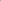 případě použití nesprávného E-mailu je Zoner oprávněn	evidence údajů o Uživateli;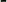 znemožnit vytvoření takového Zoner účtu nebo jej následně Zrušit	evidence a ověřování platebních údajů a nástrojů Uživatele;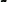 dle článku 7 Podmínek. Nesprávným E-mailem se rozumí zejména	evidence a ověřování oprávnění a jeho rozsahu k užívání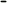 takový E-mail, který již byl použit pro vytvoření Zoner účtu jinéhok Softwaru, k němuž Uživatel oprávněně nabyl právo užíváníuživatele, než který účet zakládá, nebo neexistující E-mail. Za(dále jen „Licence");správnost poskytnutého E-mailu odpovídá výhradně Uživatel.	evidence a ověřování oprávnění a jeho rozsahu k užívání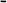 Uživatel je oprávněn E-mail kdykoliv změnit na stránkách ZonerDalších produktů (dále jen „Přístupy”);  evidence účetních a evidenčních dokladů k Softwaru a Dalším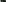 účtu.	produktům;	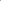 4.OVĚŘENÍ UŽIVATELE nastavení některých vlastností (konfigurace) Softwaru a Dalších produktů;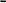 Užívání některých služeb Zoner účtu může být podmíněno	evidence a nastavení souhlasů se zpracováním osobních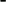 ověřením Uživatele (dále jen „Ověření” a „Ověřený uživatel”).údajů;Součástí ověření může být požadavek na zadání osobních údajů	evidence a nastavení souhlasů se zasíláním hromadných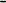 Uživatele, které umožňují jeho jednoznačnou identifikaci jakosdělení Uživateli Zonerem;fyzické osoby. Během Ověření je Uživatel povinen zadat pravdivé,	individuální komunikace Uživatele se Zonerem, vztahující se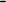 správné a nezavádějící údaje. Zoner je oprávněn vyžádat si odk poskytovanému Softwaru nebo Dalším produktůmUživatele potvrzení údajů dokládající jeho skutečnou identitu, a to(poskytování technické podpory, vyřizování reklamací apod.).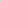 zejména formou zaručeného elektronického podpisu založeného na kvalifikovaném certifikátu, popř. předložením platnýchRozsah a podmínky služeb poskytovaných prostřednictvím Zonerosobních dokladů. V případě zjištění zadání nepravdivých neboúčtu, pokud nejsou přímo stanoveny v těchto Podmínkách, stanovuje Zoner dále v ceníku a ve všeobecných obchodních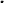 nepřesných údajů je Zoner oprávněn takové Ověření zrušit.podmínkách (dále je společně „Obchodní podmínky”), které jsou5.OCHRANA ZONER ÚČTUnedílnou součástí Smlouvy a které Zoner zveřejňuje obvykle naPro přístup k Zoner účtu si Uživatel volí heslo. Při volbě hesla můžewebové stránce Zoneru nebo v jiných veřejně dostupnýchbýt po Uživateli požadováno, aby jím zvolené heslo obsahovalomateriálech.stanovený minimální celkový počet znaků nebo aby jeho strukturaUživatel bere na vědomí, Že na ověření platnosti Licence nebo 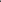 zahrnovala určité alfanumerické znaky nebo symboly s ohledem naPřístupů prostřednictvím Zoner účtu může být vázáno používáníbezpečnost hesla.některého Software nebo Dalších služeb. Konkrétní rozsah aDélka platnosti hesla může být Zonerem časově omezena od jehopodmínky služeb poskytovaných prostřednictvím Zoner účtu všakzvolení Uživatelem. Opakované zadání stejného nebo velminemají vliv na rozsah a podmínky poskytování Software a Dalšíchpodobného hesla použitého v minulosti může být omezeno. Poproduktů, případně produktů třetích stran, které Zoner účetuplynutí doby platnosti hesla je Uživatel vyzván ke změně heslavyužívají k ověření oprávnění jejich užívání, a jsou předmětempotvrzeného zadáním původního hesla při přihlášení se k Zonerdalších smluvních vztahů se Zonerem nebo třetími stranami. tato Část stránky je záměrně prázdná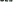 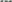 účtu.ukládanými do počítače Uživatele a umožňují analýzu způsobuukládanými do počítače Uživatele a umožňují analýzu způsobu	s ohledem na legislativní změny rozhodného práva;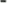 užívání Zoner účtu Uživateli. Informace vytvořené souborem	z důvodů vývoje Zoner účtu;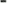 cookie o užívání Zoner účtu (včetně IP adresy) budou společností	z důvodů změny provozních požadavků Zoner účtu nebo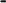 Google přeneseny a uloženy na serverech této společnosti. Google bude užívat těchto informací pro účely vyhodnocování užíváníposkytovaných služeb.Zoner účtu a vytváření zpráv o aktivitě jejích Uživatelů určenýchO změnách Podmínek je Zoner povinen Uživatele informovatZoneru a pro poskytování dalších služeb týkajících se činností nanejméně 30 dní před nabytím účinnosti změn, a to:Zoner účtu a užívání internetu vůbec. Google může také	zasláním této informace na E-mail;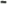 poskytnout tyto informace třetím osobám, bude-li to požadováno	prostřednictvím zprávy zobrazované Uživateli na webových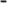 zákonem nebo bude-li takovéto třetí osoby zpracovávat tytostránkách Zoner účtu;informace pro Google. Google nebude spojovat IP Uživatele adresu	jiným způsobem určeným na základě jiného smluvního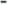 s jakýmikoli jinými daty, která má k dispozici. V žádném případěujednáním mezi Uživatelem a Zonerem.nejsou Googlu předávány jakékoliv osobní údaje Uživatele ani Zákaznická data.Zoner negarantuje doručení zprávy Uživateli. Spolu s informací o změně bude Uživateli poskytnuta možnost souhlasit s novýmUživatel automaticky souhlasí se sbíráním, uložením azněním Podmínek nebo jej odmítnout a Smlouvu vypovědět vevyhodnocováním výše uvedených anonymních dat ve výše rozsahulhůtě 3 měsíců.v souladu s politikou Zoneru při práci s osobními daty obsaženouJakékoliv ustanovení těchto Podmínek může být změněno nebov Obchodních podmínkách. Zasílání výše uvedených údajů Zoneru nemůže Uživatel přerušit.Smlouva může být doplněna na základě jiného smluvního ujednání mezi Držitelem licence a Zonerem.12.SOUHLAS S PODMÍNKAMItato část stránky je záměrně prázdná 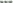 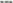 prostřednictvím sítě internet (software jako služba) a s nímprostřednictvím sítě internet (software jako služba) a s nímprostřednictvím sítě internet (software jako služba) a s nímpodmínek 	nemá odkladný účinek na změnu. Spolu ssouvisejících	internetových služeb (dále souhrnně jensouvisejících	internetových služeb (dále souhrnně jeninformací o změně bude Uživateli poskytnuta možnost souhlasit s„Zonerama"), upravují v souladu s ustanovením 5 1751 odst. I„Zonerama"), upravují v souladu s ustanovením 5 1751 odst. Inovým zněním Obchodních podmínek nebo tuto změnu odmítnoutzákona č. 89/2012 Sb., občanský zákoník, vzájemná práva azákona č. 89/2012 Sb., občanský zákoník, vzájemná práva aa z tohoto důvodu Smlouvu vypovědět ve lhůtě 3 měsíců.povinnosti smluvních stran vzniklé v souvislosti nebo na základěpovinnosti smluvních stran vzniklé v souvislosti nebo na základěVyužití některých funkcí a služeb Zoneramy může vyžadovat užitísmlouvy o poskytování internetových služeb Zonerama, kterásmlouvy o poskytování internetových služeb Zonerama, kterásamostatných počítačových programů nebo dalších služeb Zoneruzahrnuje licenční smlouvu (dále jen „Smlouva”), uzavřené mezizahrnuje licenční smlouvu (dále jen „Smlouva”), uzavřené mezinebo třetích stran, které Zoner může Uživateli poskytnout či jinakZonerem jako poskytovatelem na jedné straně a fyzickou neboZonerem jako poskytovatelem na jedné straně a fyzickou nebozpřístupnit v různém rozsahu zdarma nebo za úplatu dleprávnickou osobou (prostřednictvím oprávněného zástupce) naprávnickou osobou (prostřednictvím oprávněného zástupce) naObchodních podmínek. Poskytnutí nebo užívání těchto položekstraně druhé, která bude Zoneramu užívat (dále jen „Uživatel”).straně druhé, která bude Zoneramu užívat (dále jen „Uživatel”).může být předmětem samostatného smluvního ujednání.Pokud souhlas s Ujednáním činí fyzická osoba jako zástupce fyzickéPokud souhlas s Ujednáním činí fyzická osoba jako zástupce fyzickéRegistrovaný uživatel není oprávněn jakkoliv umožnit používánínebo právnické osoby (například jménem svého zaměstnavatele),nebo právnické osoby (například jménem svého zaměstnavatele),Zoneramy pod svojí identitou (přihlášení k Zoneramě) jakékolivpak učiněním souhlasu prohlašuje, že má oprávnění za tuto osobu Činit právní jednání a přijímat závazky obsažené v Ujednání.pak učiněním souhlasu prohlašuje, že má oprávnění za tuto osobu Činit právní jednání a přijímat závazky obsažené v Ujednání.třetí osobě.2.POSKYTOVÁNÍ INTERNETOVÝCH SLUŽEB, LICENCE A PŘÍSTUP NAPOSKYTOVÁNÍ INTERNETOVÝCH SLUŽEB, LICENCE A PŘÍSTUP NAPro užívání Zoneramy není stanovena dolní věková hranice, čímžZONERAMUZONERAMUale není vyloučena nepřímá odpovědnost rodičů, opatrovníků či jiných zákonných zástupců za chování nezletilých neboUzavřením Smlouvy za podmínek obsažených v Ujednání poskytujeUzavřením Smlouvy za podmínek obsažených v Ujednání poskytujenesvéprávných osob při užívání Zoneramy a zacházení s Obsahem.Zoner Uživateli omezené a nevýhradní právo na užívání aplikace Zonerama a také právo na užívání dalších služeb souvisejících aZoner Uživateli omezené a nevýhradní právo na užívání aplikace Zonerama a také právo na užívání dalších služeb souvisejících a3.AUTORSKÁ PRÁVAspojených se Zoneramou (dále jen „Služby"), a to v Zoneremspojených se Zoneramou (dále jen „Služby"), a to v ZoneremVšechna majetková autorská práva k programovým částem,určeném rozsahu a způsobu užívání a po vymezené období (dáleurčeném rozsahu a způsobu užívání a po vymezené období (dálefunkčnímu schématu, grafickému provedení webových stránek ajen „Typ služeb”). Typy služeb, které Zoner poskytuje, jsoujen „Typ služeb”). Typy služeb, které Zoner poskytuje, jsoudalším prvkům Zoneramy, na které se vztahuje ochrana duševníhodefinovány Zonerem při zahájení užívání Zoneramy Uživatelem adefinovány Zonerem při zahájení užívání Zoneramy Uživatelem avlastnictví, vyjma Obsahu uloženého Registrovaným uživatelem,mohou být Zonerem měněny.mohou být Zonerem měněny.náleží Zoneru nebo jeho dodavatelům. Duševní vlastnictví je chráněno autorským zákonem platným na území České republiky aDostupnost Typu služeb Zoneramy závisí na skutečnosti, zda jeDostupnost Typu služeb Zoneramy závisí na skutečnosti, zda jev dalších státech podle platných mezinárodních dohod upravujícíchUživatel k Zoneramě přihlášen. Přihlášením se rozumí ověření identity Uživatele pomocí existujícího uživatelského účtuUživatel k Zoneramě přihlášen. Přihlášením se rozumí ověření identity Uživatele pomocí existujícího uživatelského účtupráva duševního vlastnictví.(definován dále v Ujednání). Přihlášení je možné pouze po(definován dále v Ujednání). Přihlášení je možné pouze poZoneramu a veškeré její funkce není komukoliv dovolenovýslovném odsouhlasení Ujednání, na jehož základě se uživatelvýslovném odsouhlasení Ujednání, na jehož základě se uživatelzahrnovat do vlastních produktů či produktů třetích osob anistává registrovaným uživatelem Zoneramy (dále jen „Registrovanýstává registrovaným uživatelem Zoneramy (dále jen „Registrovanýprovádět zpětnou analýzu jejich vnitřního fungování.při zřízeníuživatel”). V závislosti na přihlášení má Uživatel zejména tytouživatel”). V závislosti na přihlášení má Uživatel zejména tytoZoner účtu je Uživatel povinen zadat platnou adresu elektronickémožnosti:možnosti:pošty (dále jen „E-mail”). E-mail následně slouží jako unikátníidentifikační údaj Uživatele pro přihlášení k Zoner účtu naa)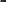 PŘIHLÁŠENÝ UŽIVATEL (Registrovaný uživatel, který se do Zoneramy přihlásí) možnost ukládat a dle svého vlastního uvážení činit zcela či omezeně přístupnými (formou zveřejnění nebo jiné podoby sdílení) dalším osobám (dále jen „Zpřístupnění”) obrazové soubory, zejména fotografie, videa či jiná grafická díla v elektronické podobě (dále jen „Obsah”);webových stránkách Zoner účtu nebo prostřednictvím Softwaru nebo Dalších produktů, popř. produktů třetích stran a také jako komunikační prostředek Zoneru s Uživatelem. Uživatel se zavazuje poskytnout pro zřízení Zoner účtu výhradně takový E-mail, který je oprávněn užívat a který je funkční (tj. jsou na něj doručovány zprávy).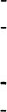 uložený nebo zpřístupněný Obsah upravovat Či odstraňovat; uspořádávat Obsah do Alb a Sbírek (definovaných dále v Ujednání); přidávat k Obsahu textový popis nebo jiné údaje (metadata); využívat dalších aktuálně dostupných funkcí Zoneramy.4.ZONER ÚČETPřihlášení Uživatele k Zoneramě probíhá pomocí osobního uživatelského účtu Uživatele u Zoneru (dále jen „Zoner účet”). Zoner účet má povahu služby v síti internet. Při vytváření Zoner účtu je Uživatel povinen zadat svou platnou adresu elektronickéb)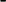 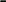 NEPŘIHLÁŠENÝ UŽIVATEL prohlížet Obsah; získávat (stahovat) Obsah, a to v rozsahu a kvalitě a za dalších podmínek definovaných Přihlášeným uživatelem neboZonerem.pošty (dále jen „E-mail”). E-mail následně slouží jako unikátní identifikační údaj Registrovaného uživatele pro přihlášení k Zoner účtu a na webové stránky Zoneramy, případně pro přístup k dalším vybraným službám a programovým produktům Zoneru a také jako základní komunikační prostředek Zoneru s Přihlášeným uživatelem. Nakládání s E-mailem a dalšími údaji získanými s vytvořeným ZonerTypy služeb a další podmínky užívání Zoneramy, pokud není přímoTypy služeb a další podmínky užívání Zoneramy, pokud není přímoúčtem je obsaženo v Obchodních podmínkách.stanoveno Ujednáním, stanovuje Zoner dále v ceníku a ve všeobecných obchodních podmínkách (dále je společně „Obchodní podmínky”), které Zoner zveřejňuje obvykle na webové stráncestanoveno Ujednáním, stanovuje Zoner dále v ceníku a ve všeobecných obchodních podmínkách (dále je společně „Obchodní podmínky”), které Zoner zveřejňuje obvykle na webové stráncetato Část stránky je záměrně prázdné 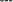 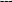 Uživatelem ani jeho Zoner účtem a slouží výhradně pro statistickéODŠKODNĚNÍ ZA ZTRÁTU SOUKROMÍ, ZTRÁTU UŽITKUúčely, podporu vývoje a optimalizaci Zoneramy. Získané údajeJAKÉHOKOLI ZAŘÍZENÍ NEBO SOFTWARU, ZTRÁTU OBSAHU NEmohou být využívány zejména pro marketingové účely Zoneru aJINÝCH DAT, PŘERUŠENÍ PROVOZU, ZTRÁTU OBCHODNÍpro zpracování ve službách Google AdWords, Google Analytics,INFORMACÍ či JINOU PENĚŽITOU ZTRÁTU) VZNIKLÉ V SOUVISLOSWingify Visual Website Optimizer, Seznam Sklik a Facebook. TentoS UJEDNÁNÍM NEBO ZONERAMOU, JEJÍŽ UŽÍVÁNÍ JE NA JEJÍvýčet se může měnit, ale povahou zůstávají použité služby stejné.ZÁKLADĚ UMOŽŇOVÁNO, A TO ANI V PŘÍPADE, ŽE UŽIVATEL BYLÚdaje jsou ukládány na zabezpečených serverech Zoneru a naZONEREM NA MOŽNOST VZNIKU TĚCHTO ŠKOD UPOZORNĚN,serverech výše uvedených poskytovatelů služeb.PŘIČEMŽ NEBUDE BRÁN ZŘETEL NA PŘÍČINU ŠKODY ANI TEORIIKromě výše uvedených údajů Zoner uchovává údaje o všechODPOVĚDNOSTI ZA ŠKODU. OMEZENÍ ODPOVĚDNOSTI ZA ŠKODUDLE PŘEDCHOZÍ VĚTY SE UPLATNÍ V MAXIMÁLNÍM MOŽNÉMUživateli navštívených webových stránkách Zoneramy aROZSAHU PŘÍPUSTNÉM PŘÍSLUŠNÝMI PRÁVNÍMI PŘEDPISY.navštívených odkazech a pohybu Uživatele na webových stránkách. Tyto údaje se uchovávají v souborech cookies naODPOVĚDNOST ZONERU ZA ŠKODU SOUVISEJÍCÍ SE ZONERAMOUpočítači Uživatele a jsou anonymizovány. Internetové stránkyV ŽÁDNÉM PŘÍPADĚ NEPŘESÁHNE ČÁSTKU, KTEROU UŽIVATEL NEBO JINÁ OSOBA ZA MOŽNOST UŽÍVÁNÍ ZONERAMY SKUTEČNÉZoneramy používají službu Google Analytics, poskytovanouZAPLATILI DLE OBCHODNÍCH PODMÍNEK ZONERU KE DNI ZAHÁJENÍspolečností Google, Inc. (dále jen „Google”). Google AnalyticsPOSKYTOVÁNÍ SLUŽEB PODLE TOHO, KTERÁ Z TĚCHTO ČÁSTEKpoužívá k ukládání souborů cookies, které jsou textovými souboryBUDE Nižší.ukládanými do počítače Uživatele a umožňují analýzu způsobuužívání Zoneramy Uživateli. Informace vytvořené souborem cookie o užívání Zoneramy (včetně IP adresy) bude společností Google19.UKONČENÍ PLATNOSTI UJEDNÁNÍpřenesena a uložen na serverech této společnosti. Google budeSmlouva a možnost užívání Služeb zaniká v případě porušeníužívat těchto informací pro účely vyhodnocování užívání Zoneramyjakéhokoliv bodu Ujednání ze strany Uživatele. Při ukončenía vytváření zpráv o aktivitě jejích Uživatelů určených Zoneru a proSmlouvy je Zoner oprávněn ukončit užívání Zoneramy Uživateli aposkytování dalších služeb týkajících se činností na Zoneramě asoučasně jej vyzvat k odstranění veškerého jím uloženého neboužívání internetu vůbec. Google může také poskytnout tytozpřístupněného Obsahu, a to v přiměřené lhůtě stanovenéinformace třetím osobám, bude-li to požadováno zákonem neboObchodními podmínkami. Pokud tak Uživatel ve stanovené lhůtěbude-li takovéto třetí osoby zpracovávat tyto informace proneučiní, je Zoner oprávněn veškerý Obsah bez náhrady odstranit.Google. Google nebude spojovat IP Uživatele adresu s jakýmikoliSoučasně je Zoner oprávněn umožnit přístup k uloženému obsahujinými daty, která má k dispozici.pouze Přihlášenému Uživateli.Uživatel automaticky souhlasí se sbíráním, uložením a20.SOUHLAS S LICENČNÍM UJEDNÁNÍMvyhodnocováním výše uvedených anonymních dat ve výše rozsahuZoner umožňuje užívání Zoneramy výlučně na základě souhlasuv souladu s politikou Zoneru při práci s osobními daty obsaženou vUživatele s Ujednáním. Souhlas je elektronicky zaznamenán.Obchodních podmínkách. Zasílání výše uvedených údajů ZoneruOkamžikem zahájení užívání Zoneramy je Uživatel povinen se říditnemůže Uživatel přerušit.veškerými ustanoveními Ujednání, není-li na základě jiného17.TECHNICKÉ PARAMETRY PROVOZU ZONERAMYNení-li na základě zvláštního smluvního ujednáním se ZoneremSmluvního ustanovení mezi Zonerem a Uživatelem stanoveno jinak.určeno jinak, je Zoner je oprávněn bez souhlasu PřihlášenéhoZoner si vyhrazuje právo kdykoli v budoucnu změnit Ujednání a bezuživatele:jejich nového odsouhlasení ze strany Uživatele v přiměřené době stanovené v Obchodních podmínkách omezit, pozastavit nebo  rozdělovat programový kód Zoneramy a Obsah na libovolné počítače fyzicky umístěné kdekoliv ve světě;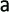 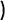 zcela ukončit Uživateli užívání Zoneramy.b) zajistit podle vlastního rozhodnutí úroveň zabezpečeníPokud Uživatel se zněním Ujednání nesouhlasí, není oprávněnZoneramy a ochrany Obsahu;potvrdit svůj souhlas. Uživatel je oprávněn kdykoli svůj souhlasc) využívat libovolnou fyzickou podobu uložení Obsahu.odvolat ukončením užívání Zoneramy a odstraněním veškerého umístěného Obsahu.18.OMEZENÍ ODPOVĚDNOSTI A ZÁRUKYToto Ujednání ruší bezvýhradně platnost veškerých relevantníchPodmínkou užití Zoneramy je dostupnost sítě internet. Zonersmluvních ujednání, které se vztahuji k užívání Zoneramy a kteréjakkoliv neodpovídá za technická či legislativní omezení v dostupnosti Zoneramy způsobená třetí stranou v závislosti naZoner s Uživatelem uzavřeli v minulosti.místě a čase přístupu Uživatele k Zoneramě.Relevantními částmi Ujednání jsou povinni se řídit také Nepřihlášení uživatelé, kterým je aktuální znění Ujednání dostupnéZoner neodpovídá za integritu a kvalitu Obsahu, který byl ovlivněnna adrese www.zonerama.com. V případě, že Uživatel se zněnímči narušen zásahem kterékoliv zástupce třetí strany, včetně zásahuUjednání nesouhlasí, není oprávněn webové stránky Zoneramyna základě zvláštní licence k přímému přístupu k Obsahu na systémové úrovni, pokud je tato Uživateli na základě zvláštníhopoužívat.ujednání umožněna, ani zásahu způsobeného vyšší mocí.21.PLATNOST UJEDNÁNÍZoner neodpovídá za Obsah a případné porušení autorských neboRozhodným právem Smlouvy je právo České republiky. Užíváníosobnostních práv, zákonných omezení, norem, standardů aneboZoneramy a zacházení s Obsahem se přednostně řídí právnímiprávních předpisů vzniklé zpracováním Obsahu.předpisy platnými v České republice. Zoner současně respektuje zákony zemí, v nichž se fyzicky nacházejí počítače, na kterých jeZoner neodpovídá za problémy spojené s kompatibilitou ZoneramyZonerama spuštěna, nebo úložiště Obsahu, které Zoneramas Obsahem a s případnými budoucími formáty dat, ať již jsou tytovyužívá. Zoner jakkoliv teritoriálně neomezuje možnost užíváníformáty považovány za všeobecně závazný standard, nebo mají privátní charakter.Zoneramy a zpřístupnění Obsahu.Veškeré spory budou řešeny soudy České republiky. Dojde-li vWebové stránky Zoneramy ve všech jazykových mutacích jsouprůběhu platnosti Ujednání ke změnám v rozhodném právu, kteráprovozovány „tak jak jsou” bez záruky kvality, úplnosti informací,se dotýkají některých ustanovení Ujednání, zůstávají jakákoliv dalšípřesnosti, dostupnosti, vhodnosti, prodejnosti.ustanovení Ujednání v platnosti.Zoner nepřebírá žádnou záruku za škody způsobené užitímUstanovení Ujednání se může kdykoliv změnit, pokud je toZoneramy ani za Žádné jiné škody nepřímo spojené se Zoneramou. ZONER NEMÁ POVINNOST NAHRADIT UŽIVATELI ANI JAKÉKOLIVnezbytné, zejména:JINÉ TŘETÍ OSOBĚ ŽÁDNÉ NEPŘÍMÉ, NÁSLEDNÉ, VEDLEJŠÍ, SANKČNÍa)	s ohledem na legislativní změny rozhodného práva;ANI ZVLÁŠTNÍ ŠKODY (ZEJMÉNA UŠLÝ ZISK NEBO VÝNOS,b)	z důvodů vývoje Zoneramy;Tyto všeobecné obchodní podmínky (dále jen „VOP”) obchodníObjednávku může Kupující učinit na k tomu určenýchspolečnosti ZONER software, a. s., IČO: 49437381, sídlem v Brně,internetových stránkách Zoneru, v softwarové aplikaci Zoneru čiNové sady 583/18, PSČ 602 OO, zapsané v obchodním rejstříkujiným vhodným způsobem, a to zejména poštou, elektronickouvedeném Krajským soudem v Brně, Oddíl B, vložka Č. 5824, založené podle práva České republiky (dále jen „Zoner"), upravujípoštou, telefonicky či osobně v sídle Zoneru.vztahy mezi Zonerem a Kupujícím v souvislosti s poskytovánímKupující si je vědom, že koupí produktů z obchodní nabídky Zonerusoftwarových nebo jiných produktů vytvořených a nabízenýchmu nevznikají žádná práva na používání registrovaných značek,Zonerem (dále jen „produkt”).obchodních názvů, firemních log ani jiných zákonem chráněných označení náležících Zoneru či jeho obchodním partnerům, není-liKontakty Zoneru:v konkrétním případě zvláštní smlouvou ujednáno jinak.	Obecné dotazy		produkty, ceny:	info@zoner.cz,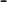 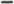 tel. 543 257 2443.DORUČENÍ PRODUKTU	Obchodní dotazy  licence pro organizace, kalkulace: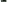 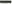 Zoner se zavazuje, Že Kupujícímu předá produkt a umožní mumultilicence@zoner.cz, tel. 537 021 605k němu nabýt vlastnické právo (pokud zahrnuje hmotnou věc) a	Objednávky, expedice, reklamace: objednavky@zoner.cz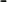 užívat jej, a to prostřednictvím fyzického předání, sítě internet	Technická a uživatelská podpora: podpora@zoner.cz, online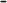 nebo jiným dohodnutým způsobem, a je-li produktem neboformulář technické podporyzahrnuje-li produkt autorské dílo, umožní mu nabýt licenci k jeho„Kupujícím” se rozumí spotřebitel nebo organizace, kterémuužívání. Zoner produkt předá v ujednaném množství, kvalita aZoner úplatně poskytuje produkt, přičemž:provedení budou odpovídat informacím o produktu uváděných	„Spotřebitelem” se rozumí každý člověk, který mimo rámec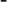 Zonerem.své podnikatelské činnosti nebo mimo rámec samostatnéhoDoručovací doba závisí na povaze objednaného produktu avýkonu svého povolání uzavírá smlouvu se Zonerem nebozpůsobu dopravy, který si Kupující zvolí. Je uvedena u jednotlivýchs ním jinak jedná.produktů na internetových stránkách Zoneru nebo v softwarové	„Organizací” se rozumí fyzická nebo právnická osoba, která se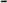 Zonerem uzavírá smlouvu nebo s ním jinak jedná v souvislostiaplikaci Zoneru.s vlastní podnikatelskou nebo jinou činností, v rámciPovinnost předat produkt Kupujícímu splní Zoner tím, žesamostatného výkonu svého povolání anebo jménem či naKupujícímu umožní s produktem nakládat v místě plnění aúčet organizace. Pokud Kupující v objednávce uvedeKupujícího o této skutečnosti včas informuje.identifikační číslo organizace (IČO), bere na vědomí, že se naKupující je povinen produkt převzít a zaplatit. Kupující se staneněj v těchto VOP vztahují pravidla pro organizace. Pokudvlastníkem produktu (pokud zahrnuje hmotnou věc) a v případěsmlouvu se Zonerem uzavírá fyzická osoba jako zástupcedigitálního obsahu držitelem licence teprve úplným zaplacenímprávnické nebo fyzické osoby (například jménem svého zaměstnavatele), pak uzavřením této smlouvy prohlašuje, žekupní ceny Zoneru.má oprávnění za tuto osobu činit právní jednání a přijímatV případě doručení produktu prostřednictvím dopravce je Kupujícízávazky ve smlouvě obsažené.povinen při přebírání zásilky zkontrolovat spolu s dopravcem jejíInformace o produktu a ceně uváděné Zonerem jsou závazné sstav (počet balíků, neporušenost přepravního obalu apod.).výjimkou zjevné chyby. Ceny jsou prezentovány včetně všech daníKupující je oprávněn nepřevzít zásilku, která neodpovídá smlouvě(např. DPH) a poplatků platných v ČR, nezahrnují však náklady nazejména tím, že je neúplná nebo poškozená. Pokud takovou zásilkudoručení.Kupující od dopravce převezme, požádá dopravce o uvedení odchylek od smlouvy do předávacího protokolu nebo sepsáníKupující bere na vědomí, že konečné ceny produktů mohou býtreklamačního protokolu. Neučiní-li tak, nemusí brát Zoner nauváděny po zaokrouhlení na celé koruny v souladu s příslušnýmiodchylky zřetel.právními předpisy. Z toho důvodu může v konkrétních případech vJe-li produktem digitální obsah a není-li tento současně vázaný nakonečném součtu cen současně objednávaných produktů docházetdodání jiné hmotné věci (například datového nosiče), předá Zonerk nepatrným rozdílům od prostého součtu uvedených cen.produkt elektronickou cestou. Autorizaci k užívání obsahuPřijetí nabídky s dodatkem nebo odchylkou není přijetím nabídky.poskytne Zoner Kupujícímu ve formě kódu zaslaného e-mailem,Potvrzení obsahu smlouvy uzavřené v jiné než písemné formě,dodaného na tiskovině nebo přímým vložením na Zoner účetkteré vykazuje odchylky od skutečně ujednaného obsahu smlouvy,zvolený Kupujícím, jehož využíváním je podmíněno užívánínemá právní účinky.produktu. Vyžaduje-li digitální obsah přenos nebo instalaci na počítače, umožní Zoner Kupujícímu stažení tohoto obsahu. Osoba,Převzetí nevyžádaného plnění ze strany Kupujícího neznamenána jejíž Zoner účet Kupující vloží víceuživatelskou licenci, jepřijetí nabídky.považována za správce licence.Není-li Zonerem uvedeno jinak, na případné dárky a jiné bonusy,Je-li Kupujícím Organizace, může Zoner nebo jeho obchodníkteré Zoner věnuje Kupujícímu k objednávaným produktům, separtner podmiňovat vydání produktu předložením osobníhonevtahuje odpovědnost za vady popsaná níže.dokladu osoby, která produkt přebírá, nebo plné moci udělené2.OBJEDNÁVKA, UZAVŘENÍ SMLOUVYSmlouva je uzavřena v okamžiku, kdy Zoner Kupujícímu potvrdístatutárním zástupcem Organizace této osobě (není-li tato osoba sama statutárním zástupcem).objednávku. Uzavřením smlouvy Kupující stvrzuje, že se seznámilJe-li z důvodů na straně Kupujícího nutné produkty doručits těmito VOP a že s nimi souhlasí.opakovaně nebo jiným způsobem, než Kupující zvolil v objednávce, je Kupující povinen uhradit náklady spojené s opakovanýmtato Část stránky je záměrně prázdná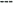 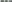 doručením 	doručení.Způsob platbyCena vč. DPHOn-line platební kartouzdarmaOn-line službou PayPaIzdarmaBankovním převodemzdarmaHotově nebo kartou na výdejním místě Uloženka42 KčHotově nebo kartou v sídle ZoneruzdarmaHotově při převzetí zásilky od České pošty30 KčHotově nebo kartou při převzetí zásilky od PPL30 KčNáklady na uskladnění a náklady marného dodání produktuPokud Kupující v objednávce nebo kdykoli poté v Zoner účtu zvolíz důvodu nedostatku součinnosti na straně Kupujícího v nezbytněmožnost uložení zvoleného způsobu platby i pro následujícínutné výši je Zoner oprávněn vůči kupujícímu započíst na výtěžekobjednávky (dostupná jen pro vybrané způsoby on-line platby),prodeje. Toto ustanovení se netýká zakázkových produktůuloží Zoner platební údaje Kupujícího na zabezpečeném serveru.obsahujících autorské dílo, na nakládání s nímž nemá Zoner licenci.Zoner je oprávněn využívat těchto platebních údajů pouze pro4.DOSTUPNÉ ZPŮSOBY DOPRAVYúhradu produktů vědomě objednaných Kupujícím.Zpracování platby za objednávky došlé od KupujícíhoJe-li Kupujícím objednáno doručení produktu mimo země Evropské unie, může doručovaný produkt podléhat clu nebo jiným poplatkům, které se řídí právem země, do které má být produkt5.PŘIJÍMANÉ PLATBYobjednává, anebo je poukaz mimo období své platnosti.Ceny dopravy jsou platné pro doručení na území České republiky aSlevový poukaz může Kupující uplatnit pouze na takovoujiž zahrnují případné náklady na kompletaci a zabalení produktu.objednávku, jejíž hodnota je vyšší než hodnota poukazu. Není-li na tato Část stránky je Záměrně prázdná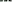 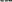 poukazu vysloveně uvedeno jinak, je poukaz jednorázový (lze jej využít jen na jednu objednávku).Způsob dopravyCena vč.DPHPoznámkaPředání prostřednictvím internetuzdarmapouze pro software nebo jiný digitální obsah bez hmotného nosičeČeská pošta — doporučený balíček70 Kčpouze pro krabicová balení softwaru, příručky, tričkaKurýrní služba PPL - balík70 Kčpouze pro krabicová balení softwaru, příručky, tričkaKurýrní služba DPD - balík138 Kč278 Kčpouze pro zakázkové fotopředměty:fotoknihy, fotokalendářefotoobrazyUloženka — výdejní místaUloženkaPremium aUloženkaPartner25 Kčpouze pro krabicová balení softwaru, příručky, tričkaOsobní odběr v sídle Zoneru (Nové sady 18,Brno)zdarmapouze pro krabicová balení softwaru, příručky, tričkaSlevový poukaz není možné vrátit. Hodnotu poukazu nelzev pravidelných dílčích intervalech, na které je objednanéproplatit v hotovosti a je nutné ji vyčerpat v plné výši.období rozděleno (např. měsíc nebo čtvrtletí), a to před7.VÝROBA ZAKÁZKOVÝCH PRODUKTŮzačátkem každého takového intervalu s využitím Zonerem nabízených způsobů platby.Předmětem smlouvy může být produkt vyráběný na zakázku,	Licence je vázána na Zoner účet Kupujícího. Jednouživatelskou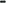 například tištěný produkt s individuálním obsahem Kupujícího.licenci ani licenci s rodinným rozšířením není možné předatSoučástí objednávkového procesu je v takovém případě předáníjiné osobě. V případě víceuživatelské licence jde o Zoner účetobrazových dat Kupujícího Zoneru. Obrazová data mají obvyklesprávce pověřeného Kupujícím jakožto držitelem licence.podobu fotografií Kupujícího vsazených do šablony poskytnutéSprávcovství je možné předat jiné osobě.Zonerem. Kupující je připravuje v k tomu určené softwarové aplikaci Zoneru, prostřednictvím které je zároveň předává Zoneru.Prodloužení, automatická plynulá návaznostPředání obrazových dat Kupujícím je podmínkou pro zahájení	Pokud Kupující v objednávce nebo kdykoli poté v Zoner účtu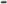 výroby produktu Zonerem.zvolí možnost automatického prodlužování licence, nebo je taková povinnost Zonerem v závislosti na Kupujícím zvolenémKupující je povinen před odesláním Zoneru zkontrolovat podobuzpůsobu platby za licence vyžadována, Zoner Kupujícímuobrazových dat. Zoner neprovádí jejich kontrolu před vytištěním avystaví před uplynutím běžícího období nebo dílčího intervaluneodpovídá ani za zjevné vady vzniklé na straně Kupujícího (např.období autorizaci k licenci na bezprostředně navazující obdobítextové chyby, chybějící části fotografie nebo neodpovídajícínebo dílčí interval období, a to ve stejné délce jako běžícíkvalita fotografie).období nebo dílčí interval období. Cenu navazující licenceNení-li mezi Zonerem a Kupujícím dohodnuto jinak, Zoner započneKupujícímu odečte prostřednictvím způsobu platby zvolenéhopráce na výrobě produktu až po zaplacení kupní ceny včetněKupujícím na stejném místě.dopravného Kupujícím. Doba výroby je součástí doručovací doby.	Období mimo platnost licence, které navazuje na skončené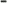 Doručovací doba počíná běžet v okamžiku zaplacení Kupujícím aobjednané období, případně období po neuhrazení platby zatrvá maximálně 15 pracovních dnů.navazující období a nebo dílčí interval objednaného období, se po dodatečném uhrazení započítávají do následujícího obdobíOdpovědnost za zákonnou a etickou nezávadnost použitýchnebo dílčího intervalu.fotografií, které jsou součástí obrazových dat, nese výhradně	Potřebuje-li Kupující, který nevyužívá možnosti automatického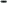 Kupující. Zoner si vyhrazuje právo neuzavřít smlouvu nebo od níprodlužování licence, objednat prodloužení licence na dalšíodstoupit s okamžitou účinností, pokud by výroba produktu neboobdobí před uplynutím běžícího období, učiní tak v e-shopujeho předání Kupujícímu byly v rozporu s právními předpisy,Zoneru, přímo v aplikaci nebo jiným dostupným způsobemdobrými mravy, zásadami řádného občanského soužití nebo by mohlo způsobit škodu třetí osobě.(e-mail, telefon).UkončeníSpecifická ustanovení pro službu Zoner Pohlednice	V případě, že Kupující, který si zvolil automatické prodlužování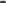 Kupující nese plnou odpovědnost za správnost údajů zadanýchlicence, nebo je taková povinnost Zonerem v závislosti nav aplikaci během tvorby pohlednice, zejména adresy příjemce.Kupujícím zvoleném způsobu platby za licence vyžadována,Pokud je adresa zadána nesprávně nebo neúplně, Kupující nemáneuhradí cenu licence na navazující období nebo jeho dílčínáhradu na náhradu škody v případě nedoručení pohlednice.interval (např. z důvodu nedostatku finančních prostředků veZoner odpovídá za bezchybnou výrobu pohlednice a její včasnézvoleném způsobu platby), vyzve Zoner Kupujícího k úhradě,předání poštovnímu přepravci (zejména Česká pošta, s. p., a dalšípopř. k úhradě, popř. k úhradě jiným způsobem a autorizacizahraniční dopravci). Zoner nenese žádnou zodpovědnost zak navazující licenci nebo dílčího intervalu období vystaví pozpoždění nebo nedodání zásilky z důvodu na straně přepravce.zaplacení Kupujícím.	Přerušení běžícího období platnosti licence není možné. Platbu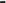 Kupující bere na vědomí, že čas doručení pohlednice uváděný naza termínovanou licenci Zoner nevrací.webových stránkách služby a v aplikaci je pouze orientační a nelze	Mimo období platnosti licence nebo po nezaplacení dílčího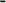 na jeho základě vymáhat finanční kompenzaci. Pohlednice Zonerintervalu období je pro uživatele program dostupný pouzepodává k odeslání nejpozději druhý pracovní den po doručenív rámci 30denního zkušebního období nebo 30denníhoobrazových dat Kupujícím.Kupující nemá nárok na náhradu přímé, nepřímé ani jakékoliv jinéochranného období, které Zoner může poskytnout bezprostředně po skončení platnosti licence.škody vzniklé nedoručením, zpožděným doručením adresátovi9.SPECIFICKÉ 	PODMÍNKY 	PRO 	VÝUKOVÉ 	TERMÍNOVANÉnebo poškozením pohlednice během přepravy. V případech náhrad garantovaných zákonem cena této náhrady nepřesáhne(PŘEDPLACENÉ) LICENCE PROGRAMU ZONER PHOTO STUDIOcenu zaplacenou Kupujícím za poskytnutí služby.Objednání a aktivaceZa výrobu a odeslání pohlednic poskytovaných zdarma v rámciTermínovanou licenci si může Kupující objednat na časovémarketingových akcí nebo dárků nelze vymáhat finanční ani jinouobdobí nabízené Zonerem. Období platnosti licence začínánáhradu.běžet v okamžiku aktivace a končí ve stejný čas posledníhoCena a podmínky služby Zoner Pohlednice se mohou měnit bezdne objednaného období.předchozího upozornění. Datum aktivace si Kupující volí v objednávce. Může být stanoveno na O až 90 dní ode dne odeslání objednávky.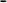 8.SPECIFICKÉ PODMÍNKY PRO DOMÁCÍ A KOMERČNÍ TERMÍNOVANÉPlatbu za objednanou licenci uskuteční Kupující na základě(PŘEDPLACENÉ) LICENCE PROGRAMU ZONER PHOTO STUDIOfaktury vystavené Zonerem po přijetí objednávky. Splatnost faktury je 14 dní od data objednávky.Objednání a aktivaceAktivace domácích licencí uživatelů (žáků a pedagogů) probíhá	Termínovanou licenci si může Kupující objednat na časové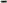 automaticky během prvního přihlášení uživatelů do specifickyobdobí nabízené Zonerem. Období platnosti licence začínánastavené školní instalace programu během období platnostiběžet v okamžiku aktivace a končí ve stejný čas posledníhovýukové licence. Období platnosti takto aktivovaných licencídne objednaného období.končí automaticky IO. 9. v 23.59 za předpokladu, že výuková	Licence se aktivuje vložením na Zoner účet (v případě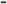 licence nekončí dříve. Licence uživatelů také může správcevíceuživatelských licencí jde o Zoner účet správce licence).aktivovat a deaktivovat manuálně v Zoner účtu.	V závislosti na způsobu platby, který si uživatel zvolí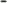 Licence je vázána na Zoner účet správce pověřenéhov objednávce, uskuteční Kupující platbu za objednanou licenci buď předem na celé objednané období (např. rok) aneboKupujícím jakožto držitelem licence. Správcovství je možnépředat jiné osobě. Domácí licence uživatelů jsou vázány napopř. k úhradě a autorizaci k navazujícímu obdobíZoner účty jednotlivých uživatelů a není možné je předat.poskytování služby licenci nebo dílčího intervalu obdoprodloužení, automatická plynulá návaznostvystaví po zaplacení Kupujícím.	Přerušení běžícího období poskytování služby není možné.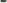 	Pro zajištění hladkého a nepřerušovaného přechodu mezi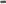 Platbu za termínovanou licenci Zoner nevrací.dvěma obdobími Zoner Kupujícímu vystavuje 14 dní před	V případě, že Kupující neuhradí cenu za službu do začátku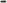 uplynutím běžícího období autorizaci k licenci nanavazujícího období, umožní Zoner plné využívání službybezprostředně navazující období, a to ve stejné délce jako(využívání služby v objednaném rozsahu), nejvýše však poběžící období (tzv. automatické prodloužení). O tétodobu 30 dní od ukončení zaplaceného období. V případě, žeskutečnosti informuje Kupujícího e-mailem a zašle mu fakturuKupující nezaplatí za službu ani po uplynutí této lhůty, umožníse lhůtou splatnosti 14 dní od data aktivace licence naZoner omezené užívání služby (např. pouze pasivní přístupnavazující období. Chce-li Kupující licenci na navazující obdobík datům), nejvýše však po dobu dalších 60 dní. Po uplynutívyužívat, fakturu ve lhůtě splatnosti uhradí.výše uvedené druhé lhůty je Zoner oprávněn poskytování	Potřebuje-li Kupující objednat licenci na další období s větším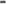 služby omezit (např. na úroveň bezplatné služby), nebo zcelapředstihem než 14 dní před uplynutím běžícího období, můžeukončit, a to zcela bez jakékoliv náhrady Kupujícímu.tak učinit v e-shopu Zoneru nebo jiným dostupným způsobem	V případě služby poskytnuté Kupujícímu zdarma jako doplněk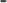 (e-mail, telefon).k licenci programu Zoner Photo Studio a současně za situace, že uživatel nemá platnou licence k tomuto programu, ukončíUkončeníZoner poskytování této služby ukončí bez náhrady, pokud	Pokud se Kupující rozhodne automaticky prodlouženou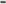 Kupující tuto službu nepřerušeně nevyužijete po dobu delšínavazující licenci nevyužít, sdělí tuto skutečnost do koncenež tři měsíce. Využitím se rozumí minimálně jedno přihlášení Kupujícího službě v této době. K využití služby Zonerplatnosti běžícího období Zoneru a ten navazující licenci iKupujícího opakovaně vyzve.vystavenou fakturu stornuje.	Zoner neodpovídá za jakékoliv následky ztráty dat a škody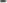 	V případě, že Kupující neuhradí ve lhůtě splatnosti fakturu za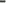 vzniklé nedoručené výzvy Kupujícímu nebo jiném v důsledku,licenci, Zoner může tuto licenci deaktivovat, a to i bez předchozího upozornění.pro které byla služba ukončena ze strany Zoneru. Přerušení běžícího Období platnosti licence není možné. Platbu za termínovanou licenci Zoner nevrací.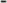 11.ZRUŠENÍ OBJEDNÁVKY, ODSTOUPENÍ OD SMLOUVY	Mimo období platnosti licence je pro uživatele program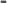 Kupující je oprávněn od smlouvy odstoupit kdykoliv před dodánímdostupný pouze v rámci 30denního zkušebního Období neboproduktu.30denního ochranného období, které Zoner může poskytnout bezprostředně po skončení platnosti licence.Kupujícím je Spotřebitel10.SPECIFICKÉ PODMÍNKY PRO SLUŽBU ZONER PHOTO CLOUDSpotřebitel může odstoupit od smlouvy uzavřené prostřednictvím internetu nebo telefonu do 14 dnů od převzetí produktu neboObjednání a aktivaceposlední části dodávky, a to bez ohledu na způsob převzetí produktu či provedení platby.	Objednání a aktivace služby se provádí prostřednictvím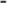 Spotřebitel nemůže odstoupit od smlouvy v případě, je-liprogramu Zoner Photo Studio X, ve kterém je Kupujícíobjednávaným produktem:přihlášen ke svému Zoner účtu nebo pomocí Zoner účtu Kupujícího.	služba, kterou Zoner poskytnul s předchozím výslovným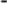 	Službu může Kupující obdržet bud' zdarma v limitovaném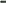 souhlasem Spotřebitele před uplynutím 14denní lhůty pro odstoupení od smlouvy;rozsahu funkčnosti a objemu dat definovaném Zonerem	zboží, které bylo upraveno podle přání Spotřebitele nebo pro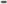 zdarma jako doplněk k licenci programu Zoner Photo Studio Xjeho osobu (zakázkový produkt);anebo jako formou placené služby. Na bezplatné poskytnutí	digitální obsah, pokud porušil původní obal jeho nosiče (např.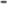 služby nevzniká Kupujícímu automatický nárok v souvislostirozbalené krabicové balení softwaru);s poskytnutím licence programu Zoner Photo Studio X ani	digitální obsah, pokud nebyl dodán na hmotném nosiči a byl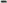 jinou cestou. Placenou službu si může Kupující objednatdodán s předchozím výslovným souhlasem Spotřebitele předv rozsahu a na období poskytování služby nabízené Zonerem.uplynutím lhůty pro odstoupení od smlouvy (software neboObdobí poskytování služby začíná běžet v okamžiku aktivace služby a končí ve stejný čas posledního dne objednanéhojiný obsah distribuovaný prostřednictvím internetu).období.Odstoupení od smlouvy Spotřebitel Zoneru zašle nebo předá	Platba za objednané období uskuteční Kupující předem na celé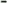 v uvedené lhůtě. Nemusí uvádět důvod, pro který od smlouvyobjednané období s využitím Zonerem nabízených způsobůodstupuje. Pro usnadnění komunikace je vhodné v odstoupeníplatby pro tuto službu.uvést datum nákupu či číslo objednávky, bankovní spojení aprodloužení, automatická plynulá návaznostzvolený způsob vrácení produktu. Není-li jiným smluvním ujednáním mezi Kupujícím a Zonerem stanoveno jinak, je pro platbu za službu vyžadováno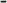 K odstoupení může Spotřebitel využít vzor formuláře, který nalezne na konci těchto VOP.automatické prodlužování období poskytování služby. ZonerSpotřebitel bez zbytečného Odkladu, nejpozději do čtrnácti dnů odKupujícímu vystaví před uplynutím běžícího období autorizaciodstoupení od smlouvy na své náklady zašle nebo předá Zoneruk licenci na bezprostředně navazující období, a to ve stejnéprodukt, který od Zoneru obdržel. Produkt by měly být vrácendélce jako běžící období. Cenu navazující licence KupujícímuZoneru kompletní, nejlépe v původním obalu, nesmí jevit známkyodečte prostřednictvím způsobu platby zvoleného Kupujícímopotřebení ani poškození.na stejném místě.	V případě prodlení s placením za službu do začátku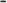 Je-li vrácený produkt poškozen porušením povinností Spotřebitele,navazujícího období, se doba užívání služby po skončeníje Zoner oprávněn vůči Spotřebiteli uplatnit nárok na náhraduuhrazeného období započítává do celkové délky objednanéhosnížení hodnoty produktu a započíst jej na vracenou částku.období bez ohledu na případná omezení funkčnosti.Zoner je povinen Spotřebiteli vrátit částku plně odpovídající ceněUkončeníproduktu a zaplaceným nákladům na jeho dodání do 14 dnů od odstoupení od smlouvy, a to stejným způsobem, jakým platbu od	V případě, že Kupující neuhradí cenu za službu na navazující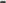 Spotřebitele přijal. Nabízí-li Zoner v rámci určitého způsobu dodáníobdobí (např. z důvodu nedostatku finančních prostředků ve zvoleném způsobu platby), vyzve Zoner Kupujícího k úhradě,produktů několik možností, je povinen Spotřebiteli nahraditNení-li oprava nebo výměna produktu možná, na základě odstoupení od smlouvy může Kupující požadovat vrácení kupní14.OCHRANA OSOB (CH ÚDAJŮ, ZASÍLÁNÍ OBCHODNÍCH SDĚLENÍceny v plné výši.Kupující bere a vědomí, že jím poskytnuté osobní údaje budZonerem zp covávány a uchovávány v souladu se zákonemZoner není povinen nároku Kupujícího vyhovět, pokud prokáže, žeochraně osobních údajů (č. 101/2000 Sb.) za účelem plněnKupující před převzetím o vadě produktu věděl nebo ji sámpředmětu mlouvy a po 25. květnu 2018 rovněž s NAŘÍZENÍMzpůsobil.EVROPS" HO PARLAMENTU A RADY (EU) č.2016/679 ze dneNení-li ujednáno jinak, na dárek nebo jiný bonus věnovaný27. dubna 2016 0 ochraně fyzických osob v souvislosti seKupujícímu bezúplatně k objednanému produktu Zoner záruku nazpracováním osobních údajů a o volném pohybu těchto údajů a ojakost neposkytuje ani neodpovídá za jeho případné vady.zrušení směrnice 95/46/ES (obecné nařízení o ochraně osobních údajů), jinak známým jako GDPR.13.VYŘÍZENÍ REKLAMACEKupující má právo být informován, jaké údaje o něm Zoner eviduje,Kupující je povinen uplatnit reklamaci u Zoneru nebo osoby určenéa je oprávněn tyto údaje měnit, případně písemně vyslovitk opravě bez zbytečného odkladu od zjištění nedostatku. Učiní-linesouhlas s jejich zpracováváním. Dozor nad ochranou osobníchtak písemně nebo elektronicky, měl by uvést své kontaktní údaje,údajů vykonává Úřad pro ochranu osobních údajů.popis vady a požadavek na způsob vyřízení reklamace.Podrobnosti o rozsahu zpracovávaných údajů jsou popsányK uplatnění reklamace může Kupující využít vzor formuláře, kterýv samostatném dokumentu Ochrana soukromí a nakládánínalezne na konci těchto VOP.s osobními údaji (https://www.zoner.cz/zoner/ochrana-osobnich-Kupující je povinen při oznámení vady sdělit Zoneru, jaké právo siudaju.aspx).zvolil. Změna volby bez souhlasu Kupujícího je možná jen tehdy,Potvrzením objednávky Kupující bere na vědomí, že Zoner je dležádal-li Kupující opravu vady, která se ukáže být neodstranitelná.zákona č. 480/2004 Sb. o některých službách	informačníNezvolí-li Kupující své právo z podstatného porušení smlouvy včas,společnosti, oprávněn zasílat na sdělenou elektronickou adresumá práva jako při nepodstatném porušení smlouvy.obchodní sdělení. Kupující může Zoneru sdělit, že odvolává souhlas se zpracováním osobních údajů pro marketingové účely nebo takKupující je povinen prokázat nákup produktu (nejlépe doklademmůže učinit prostřednictvím k tomu určené internetové stránky, nao koupi). Lhůta pro vyřízení reklamace běží od předání/doručeníkterou lze přistoupit pomocí odkazu uvedeného v každé takovéproduktu Zoneru nebo do místa určeného k opravě. Produkt by měl být při přepravě zabalen ve vhodném obalu, aby nedošlozprávě, nebo e-mailové adresy, z níž obchodní sdělení obdržel.k jeho poškození, měl by být čistý a kompletní.15.ŘEŠENÍ SPORŮZoner je povinen bezodkladně, nejpozději do tří pracovních dnů,Případné spory mezi Zonerem a Kupujícím řeší obecné soudy Českérozhodnout o reklamaci, případně o tom, že je k rozhodnutírepubliky.potřebné odborné posouzení. Informaci o nutnosti odbornéhoKupující, který je Spotřebitelem, má podle zákona č. 634/1992 Sb.,posouzení Kupujícímu v této lhůtě sdělí. Reklamaci, včetněo ochraně spotřebitele, v platném znění, právo na mimosoudníodstranění vady, Zoner vyřídí bez zbytečného odkladu, nejpozdějiřešení spotřebitelského sporu ze smlouvy. Subjektem, který jedo 30 dnů od jejího uplatnění, pokud se s Kupujícím písemněoprávněn mimosoudní řešení sporu provádět a vykonává dozornedohodnou na delší lhůtě. Po uplynutí této lhůty má Kupujícínad dodržováním zákona, je Česká obchodní inspekce. Bližšístejná práva, jako by se jednalo o podstatné porušení smlouvy.informace jsou dostupné na webových stránkách www.coi.cz.Odmítne-li Zoner odstranit vadu věci, může Kupující požadovatMimosoudní řešení spotřebitelského sporu se zahajuje výlučně napřiměřenou slevu z ceny nebo odstoupit od smlouvy.návrh Spotřebitele, a to pouze v případě, že se spor nepodařilo seZáruční doba se prodlužuje o dobu od uplatnění reklamace doZonerem vyřešit přímo. Návrh lze podat nejpozději do I roku Odejejího vyřízení nebo do doby, kdy byl Kupující povinen si věcdne, kdy Spotřebitel uplatnil své právo, které je předmětem sporu,vyzvednout. Dojde-li k výměně produktu nebo jeho části, uplatníu Zoneru poprvé.se odpovědnost Zoneru, jako by šlo o koupi nového produktu nebo jeho části.Spotřebitel má právo zahájit mimosoudní řešení sporu on-line prostřednictvím platformy ODR dostupné na webové stránceNení-li umožněno sledovat stav vyřízení reklamace on-line,ec.europa.eu/consumers/odr/.zavazuje se Zoner o vyřízení reklamace Kupujícího informovat podle jeho požadavku e-mailovou zprávou nebo prostřednictvím16.OSTATNÍSMS.Ostatní zde neuvedené záležitosti se řídí právním řádem ČeskéU oprávněné reklamace náleží Kupujícímu náhrada účelněrepubliky, zejména občanským zákoníkem (č. 89/2012 Sb.),vynaložených nákladů.zákonem o ochraně spotřebitele (č. 634/1992 Sb.), a dalšími právními předpisy.